ACTA APROBADASESIÓN ORDINARIA No. 2647FECHA:		Jueves 04 de febrero del 2010HORA:	7:30 a.m.LUGAR:	SALA DE SESIONES DEL CONSEJO INSTITUCIONAL, SEDE CENTRAL DEL INSTITUTO TECNOLÓGICO DE COSTA RICA DIRECTORESDr. Dagoberto Arias Aguilar	Rector y Presidente a.iM.Sc. Rocío Poveda Picado 	Representante Comunidad NacionalIng. Jorge Chaves Arce	Profesor del ITCR Máster Sonia Barboza Flores	Profesora del ITCR BQ. Grettel Castro Portuguez	Profesora del ITCRIng. Nancy Hidalgo Dittel	Profesora del ITCRLic. Johnny Masís Siles	Funcionario Administrativo del ITCRDra. Lilliana Harley Jiménez	Funcionaria Administrativo del ITCRSr. Víctor Estrada Fernández 	Estudiante del ITCRSr. Cristhian Solís Ramírez 	Estudiante ITCR Srita. Carol Chaves Castillo	Estudiante del ITCR Ing. Dennis Mora Mora	Egresado del ITCR FUNCIONARIOSLicda. Bertalía Sánchez Salas	Directora Ejecutiva de la Secretaría 	del  Consejo InstitucionalLic. Isidro Álvarez Salazar	Auditor InternoÍNDICE											PÁGINASe inicia la Sesión a las 7:53 a.m., con la presencia del Dr. Dagoberto  Arias, quien preside, Sr. Cristhian Solís, Srita Carol Chaves, Sr. Víctor Estrada, BQ. Grettel Castro, Ing. Nancy Hidalgo y el señor  MSc. Jorge Chaves.ASUNTOS DE TRÁMITEARTÍCULO 1.	Aprobación de la agendaEl señor Dagoberto Arias somete a consideración de los miembros del Consejo, la agenda del día. La señora Grettel Castro solicita incluir en la agenda el tema denominado: “Licitación Pública Nº 2009LN-000003-APITCR “Concesión de Local para Servicio de Soda Periférica Nº 1, Sede Regional San Carlos”.Se somete a votación la agenda del día y se obtiene el siguiente resultado: 7 votos a favor, 0 en contra.Por lo tanto, la agenda se aprueba de la siguiente manera:ASUNTOS DE TRÁMITEAsistenciaAprobación de AgendaAprobación del  Acta No. 2646Informe de Correspondencia (documento anexo)Entrega Seguimento de la Ejecución del Control de los acuerdos tomados por el Consejo Institucional, AL  31 de enero del 2010Informes de RectoríaPropuestas de ComisionesPropuestas de miembros del Consejo InstitucionalDesignación de representantes del Consejo Institucional, en la Mesa principal del Acto de Graduación No. 204, correspondiente al II Semestre de 2009, por celebrarse en el Gimnasio de Formación Deportiva Cultural, a las 2 p.m. y  a las 6 p.m.Designación de un representante  en la mesa principal del Acto de Recibimiento de estudiantes de primer ingreso, por celebrarse el lunes 8 de febrero el 2010, en el estacionamiento frente a los laboratorios el CIVCODesignación de un representante del Consejo Institucional, en la clase inaugural de la Carrera de Administración de Empresas Nocturna, por celebrarse el martes 9 de febrero el 2010, en el Centro Académico de San José, a las 9.30 a.m.Informe de Labores de la Comisión Permanente de Estatuto Orgánico, correspondiente al II Semestre del 2009 ASUNTOS DE FONDOPlanes Institucionales 2010: Mantenimiento, Equipamiento y  Plan de Capacitación  Modificación del Cronograma para la Formulación del Plan Anual Operativo y Presupuesto 2011, según acuerdo tomado en la Sesión Ordinaria No. 2644, Artículo 11, del 17 de diciembre del 2009Lineamientos para la Formulación del Plan Anual Operativo y Presupuesto 2011  Licitación Pública Nº 2009LN-000003-APITCR “Concesión de Local para Servicio de Soda Periférica Nº 1, Sede Regional San Carlos”Declaratoria de interés institucional la Investigación en física de plasmasASUNTOS DE FOROEstudio sobre la capacidad instalada relacionada con cupos de matrícula” ASUNTOS VARIOSVariosDefinición puntos de agenda para la próxima sesiónLa discusión de este punto consta en el archivo digital de la Sesión 2647.ARTICULO 2.	Aprobación del Acta No. 2646.Se somete a votación el Acta de la Sesión No. 2646 y se obtiene el siguiente resultado: 7 votos a favor, 0 en contra, y se incorporan las modificaciones externadas por los(as) miembros del Consejo Institucional.La discusión de este punto consta en el archivo digital de la Sesión 2646.NOTA: La señora Sonia Barboza, ingresa al ser las 8:03 a.m. ARTICULO 3.	Informe de CorrespondenciaSe da a conocer la correspondencia recibida por la Secretaría del Consejo Institucional, la cual incluye:  Correspondencia remitida al Presidente del Consejo Institucional:VIESA-019-2010  Memorando con fecha 26 de enero de 2010, suscrito por la Licda. Ligia Rivas Rossi, Vicerrectora Vida Estudiantil y Servicios Académicos, dirigido al Dr. Dagoberto Arias, Presidente a.i.  del Consejo Institucional, en el cual comunica que el próximo jueves 25 de febrero se llevará a cabo el Acto de Graduación N° 204, correspondiente al II semestre 2009, en el Gimnasio del Centro de Formación Deportiva Cultural. Se estarán realizando dos actos, uno a las 2:00 p.m. y otro a las 6:00 p.m. Por tal motivo solicitan al Consejo Institucional nombrar los/as  representantes para la mesa principal, haciendo extensiva la invitación para todos los miembros del Consejo Institucional. Z:\PARA SESIONES\S 2647\Consejo Institucional-Solicitud Representante-VIESA-'10-10.doc (SCI-052-01-2010).Se toma nota.  Se traslada como punto de agenda.EE-30-2010  Nota con fecha 26 de enero de 2010, suscrita por la Dr.- Ing. Paola Vega Castillo, Profesora Investigadora, MSEE. Juan Chaves Noguera-Investigador Coordinadores, Programa de Investigación en Nanotecnología, dirigida al Dr. Dagoberto Arias Aguilar, Presidente del Consejo Institucional, en el cual remiten la situación actual del Programa de Investigación en Nanotecnología y las oportunidades de investigación y atracción de inversión para el ITCR en el área de nanotecnología, así como para presentar las necesidades de infraestructura, recurso humano y presupuesto con miras a posicionar al ITCR como ente rector del Centro Regional de Nanotecnología (SCI-045-01-2010) Se toma nota. Se traslada a la Rectoría para lo que corresponda.APROTEC-001-2010  Memorando con fecha 20 de enero de 2010, suscrito por la Máster Eva Cristina Meza Badilla, Presidenta APROTEC, dirigido a la Licda. Bertalía Sánchez S., Directora Ejecutiva, Secretaría del Consejo Institucional,  en el cual remite criterio sobre la reforma integral del sistema de Pensiones y Jubilaciones del Magisterio Nacional en su artículo 70   Z:\Documentos_ \APROTEC-01-2010.docx(SCI-040-01-2010). Se toma nota. Se traslada a la Presidencia para futuro punto de agenda.VIESA-018-2010  Memorando con fecha 26 de enero de 2010, suscrito por la Licda. Ligia Rivas Rossi, Vicerrectora Vida Estudiantil y Servicios Académicos, dirigido al Dr. Dagoberto Arias, Presidente a.i.  del Consejo Institucional, en el cual adjunta el Informe del Programa de Admisión Restringida,  correspondiente al Segundo Semestre 2009, presentado por a MPsc. Sonia Chinchilla, Coordinadora del Programa. Asimismo solicita un espacio para que dicho informe pueda ser presentado ante las y los miembros del Consejo Institucional, por la señora Chinchilla Brenes  Z:\Documentos-Informe Admisión Restringida-VIESA-018-2010.doc (SCI-049-01-2010).Se toma nota.  Se traslada a la Comisión de Asuntos Académicos y Estudiantiles.RH-76-2010  Memorando con fecha 28 de enero de 2010, suscrito por la M.B.A. Hannia Rodríguez Mora, Directora Departamento de Recursos Humanos, dirigido al Lic. Isidro Álvarez S., Auditor Interno Auditoría Interna, con copia al Dr. Dagoberto Arias A., Presidente a.i. Consejo Institucional,  en el cual remite respuesta al oficio AUDI-277-2009, sobre solicitud de documentos de reporte de vacaciones laboradas por el MS.c.  Eugenio Trejos Benavides  (SCI-054-01-2010).Se toma nota. Se traslada a la Comisión Especial que atiende el caso de la Rectoría.TIE-024-2010  Memorando con fecha 27 de enero de 2010, suscrito por la MBA. Virginia Valverde H. Presidenta Tribunal Institucional Electoral, dirigido al Dr. Dagoberto Arias A., Presidente Consejo Institucional,  en el cual informa que el MSc.. Gonzálo Tortos Pérez se jubila a partir del 1 de febrero de 2010 y la MBA. Virginia Valverde Hernández, se jubila a partir del 8 de febrero, ambos miembros titulares del sector docente. Por lo anterior, el Tribunal solicita realizar a la mayor brevedad posible el nombramiento de dos miembros titulares del sector docente y dos miembros suplentes del sector docente.  Z:\TIE-24-2010-SOLICITAR CONSEJO INSTITUCIONAL-NOMBRAMIENTO  MIEMBROS TIE-JUBILACION-GONZALO Y LUPITA.doc(SCI-050-01-2010).Se toma nota.  Se traslada a la Secretaría del Consejo Institucional para que publique la convocatoriaVAD-010-2010  Memorando con fecha 25 de enero de 2010, suscrito por el MAE. Jorge Mena Calderón, Vicerrector de Administración, dirigido al Dr. Dagoberto Arias A., Presidente Consejo Institucional,  en atención al acuerdo tomado por el Consejo Institucional en la Sesión No. 2628, Artículo 9, inciso c) ii, del 24 de setiembre del 2009, remite el correspondiente informe, el cual fue elaborado por el Departamento de Servicios Generales en coordinación con la Unidad de Transportes.  Z:\Documentos\VAD-010-2010  Remisión Informe Equipo de Transporte 01.doc  (SCI-033-01-2010).Se toma nota.  Se traslada a la Comisión de Planificación y Administración.Correspondencia remitida al Consejo InstitucionalVIE-036-2010  Memorando con fecha 26 de enero de 2010, suscrito por la MS.c. Ileana Moreira González, Vicerrectora a.i, Vicerrectoría de Investigación y Extensión, dirigido a la Licda. Bertalía Sánchez S.,  Directora Ejecutiva, Secretaría del Consejo Institucional, con copia al Dr. Dagoberto Arias A., Presidente a.i. Consejo Institucional, en el cual informa que en atención al memorando SCI-939-09 referente a la solicitud de criterio sobre el “Proyecto de Ley de Creación del Centro para la Investigación y Capacitación para el Desarrollo Sostenible, el uso racional y la protección del Recurso Hídrico “CICADES”, Expediente Legislativo  No. 17.515, que por la situación electoral del país donde la Asamblea Legislativa se encuentra en receso, este punto será discutido en la próxima sesión programada para el lunes 8 de febrero del 2010 y por ende, será después de esa fecha que se envíe el pronunciamiento del Consejo de Investigación y Extensión  Z:\VIE-036-10_SO No.01-2010, Artículo 8.doc(SCI-048-01-2010).Se toma nota.EQ-011-2010  Nota con fecha 26 de enero de 2010, suscrito por el Lic. Walter Vargas Mena, Director Escuela de Química, dirigido a la Licda. Bertalía Sánchez, Directora Ejecutiva, Secretaría del Consejo Institucional, en respuesta al oficio SCI-933-2009, referente a los Proyectos de Ley “Prohibición para la utilización y entrega de Bolsas Plásticas en los Comercios, expediente No. 17.547” y “Autorización del Empleo de Incentivos Municipales para Fomentar buen manejo y la utilización de los Residuos Sólidos, expediente No. 17.558”, adjunta copia de los criterios técnicos emitidos por algunos de los investigadores del CIPA  Z:\Documentos \EQ-011-10 Resp.JC SCI-933-09.doc (SCI-055-01-2010) Se toma nota.   Se traslada a la Presidente para futuro punto de agendaFIS-015-2010  Nota con fecha 29 de enero de 2010, suscrito por el Fis. Álvaro Amador Jara, Director Escuela de Física, dirigido a la Licda. Bertalía Sánchez, Directora Ejecutiva, Secretaría del Consejo Institucional, en el cual remite criterio técnico del Consejo de Escuela de Física sobre el proyecto de ley No. 17.404 que se encuentra en trámite en la Comisión Especial de Relaciones Internacionales y Comercio Exterior de la Asamblea Legislativa Z:\Documentos\FIS-015-2010 Criterio técnico CE sobre proyecto ley 17404 remitido CI.docx (SCI-065-01-2010) Se toma nota. Punto de agendaNota de Condolencia  suscrita por el Dr. Dagoberto Arias Aguilar, Rector y Presidente interino del Consejo Institucional, dirigida a la señora Annette Castro Montenegro, Biblioteca José Figueres Ferrer, en la que se le extiende las más sinceras condolencias y solidaridad por la muerte de su madre, la señora Luz Milda Montenegro (SCI-041-01-2010)Se toma nota.VIE-040-2010   Memorando con fecha 26 de enero de 2010, suscrito por la MS.c. Ileana Moreira González, Vicerrectora a.i, Vicerrectoría de Investigación y Extensión dirigido a la  BQ. Grettel Castro, Coordinadora de la Comisión de Planificación y Administración, en atención al memorando SCI-913-2009 sobre aclaración al acuerdo del Consejo Institucional para financiar lo correspondiente al Addendum del Convenio ITCR.ATIPTEC para el año 2010, se permite dar acuse de recibo y  a su vez, indica que esta información  fue llevada para conocimiento del Consejo de Investigación y Extensión en la Sesión Ordinaria No. 01-010, Artículo 3, del 25 de enero del 2010. Z:\VIE-040-10_memo_acuse recibo SCI-913-2009_Grettel Castro-CPyA.doc (SCI-047-01-2010)Se toma nota.EB-22-2010   Memorando con fecha 29 de enero de 2010, suscrito por el Ing. Jaime Brenes, Director Escuela de Biología, dirigido a la Ing. Giannina Ortiz, Vicerrectora Vicerrectoría de Docencia, con copia al Consejo Institucional, en el cual informa que referente al Informe de SINAES, con el propósito de continuar con lo establecido en el Plan de Mejoras de la Carrera de Ingeniería en Biotecnología y que deben  cumplir para la entrega del informe de avance en agosto 2010.  Se les informó al final de la reunión que la Vicerrectoría de Docencia podría solventar las siguientes necesidades: 1- Un espacio para ocho oficinas de profesores, 2-Ampliación del laboratorio de Biología Molecular, 3-Un área apropiada para la asociación de estudiantes ASEIBO. (SCI-066-01-2010)Se toma nota.RH-054-2010  Memorando con fecha 22 de enero de 2010, suscrito por la MBA. Hannia Rodríguez Mora, Directora Departamento de Recursos Humanos, dirigido a la Ing. Giannina Ortiz Quesada, Vicerrectora de Docencia, con copia al Consejo Institucional, en el cual informa que  la Sra. Virginia Guadalupe Valverde Hernández, cédula 1-0446-0682, funcionaria de la Escuela de Química, le fue aprobada su pensión a partir del 08 de febrero de 2010.  (SCI-051-01-2010)Se toma nota.RH-092-2010  Memorando con fecha 28 de enero de 2010, suscrito por la MBA. Hannia Rodríguez Mora, Directora Departamento de Recursos Humanos, dirigido a la Ing. Giannina Ortiz Quesada, Vicerrectora de Docencia, con copia al Consejo Institucional, en el cual corrige Oficio RH-054-10, con fecha 22 de enero de 2010, léase correctamente “ la Sra. Virginia Guadalupe Valverde Hernández, cédula 1-0446-0682, funcionara de la Escuela de Química, le fue aprobada su pensión a partir del 08 de febrero de 2010”, y no como por error se consigno: 15 de enero de 2010.  (SCI-058-01-2010)Se toma nota.SCI-026--2010  Memorando con fecha 01 de febrero de 2010, suscrito por la la BQ. Grettel Castro Portuguez, Coordinadora de la Comisión de Planificación y Administración, con copia al Consejo Institucional, dirigido a la  Licda. Maureen Reid, Asesora Legal del Consejo Institucional,  en el que solicita  criterio legal sobre cómo podría cumplirse con lo estipulado en el acuerdo tomado por el Consejo Institucional en Sesión Ordinaria No. 2555, Artículo 11, del 24 de abril del 2008, referente a la  “Modificación del acuerdo tomado por el Consejo Institucional  en la Sesión Ordinaria No 2538, Artículo 12, del 29 de noviembre del 2007, referente al traspaso del Edificio Barrio Amón”..(SCI-060-01-2010)Se toma nota. REVISTA TRIMESTRAL TECNOLÓGÍA EN MARCHA 2009   Correspondiente a los meses de octubre a diciembre 2009.  Un ejemplar. (SCI-056-01-2010)Se toma nota. Se circula entre los miembros del  Consejo Institucional.SCI-028-2010   Memorando con fecha 1 de febrero de 2010, suscrito por la Licda. Maureen Reid, Asesora Legal, Consejo Institucional, dirigido a la  BQ. Grettel Castro, Coordinadora de la Comisión de Planificación y Administración, con copia al Consejo Institucional, en el cual remite el pronunciamiento Legal sobre “Uso del FDI”  Z:\Documentos \SCI-028-2010 DICTAMEN A COM. DE PLANIFICACION SOBRE EL FDI.doc (SCI-069-01-2010)Se toma nota.R-049-2010   Memorando con fecha 28 de enero de 2010, dirigido  a la Licda. Licda. Amelia Jiménez Rueda, Gerente Área Servicios Sociales, Contraloría General de la República, suscrito por el  Dr. Dagoberto Arias Aguilar, Rector a.i., con copia al Consejo Institucional, , en el cual remite el Detalle del Anexo de la Relación de Puestos, el cual incluye los cambios producto del aumento salarial correspondiente a partir del 1 de enero del 2010. Dicho documento fue aprobado por el Consejo Institucional, en la Sesión No. 2589, Artículo 8, del 4 de diciembre de 2008. Z:\Documentos \R-049 -10  Anexo Relación de Puestos.doc(SCI-070-01-2010)Se toma nota.R-047-2010   Memorando con fecha 28 de enero de 2010, dirigido a la icda. Licda. Amelia Jiménez Rueda, Gerente Área Servicios Sociales, Contraloría General de la República, suscrito por el  Dr. Dagoberto Arias Aguilar, Rector a.i., con copia al Consejo Institucional, en el cual remite el acuerdo del Consejo Institucional, en la Sesión No. 2646, Artículo 8, del 28 de enero de 2010, “ Atención Oficio No. 13056 del 9 de diciembre del 2009 de la Contraloría General de la República sobre los resultados del estudio Presupuesto Ordinario 2010”, punto 2.1 y 2.2.  Se informa quela información registrada en el Sistema de Información sobre Presupuestos Públicos, SIPP, se encuentra actualizada de acuerdo con este nuevo dato.. Z:\Documentos_ \R-047-10  remisión acuerdo del CI 2646, artículo 8 sobre el presupuesto ord. 2010.doc(SCI-068-01-2010)Se toma nota.Correspondencia remitida a las Comisiones y a personas integrantes del Consejo InstitucionalR-020-2010  Memorando con fecha 25 de enero de 2010, suscrito por el Dr. Dagoberto Arias, Rector a.i.  del Consejo Institucional, dirigido a  la BQ. Grettel Castro Portuguez, Coordinadora de la Comisión de Planificación y Administración, en el cual atiende  oficio SCI-005-2010, referente a solicitud de información sobre los Planes de Infraestructura y Plan de Capacitación, remite la información solicitada.  Z:\Documentos\R-020-10   oficio SCI-005-2010.doc(SCI-013-01-2010)Se toma nota.  Se traslada al punto de agenda correspondiente.VAD-011-2010  Memorando con fecha 25 de enero de 2010, suscrito por el el MAE. Jorge Mena Calderón, Vicerrector de Administración, dirigido a  la BQ. Grettel Castro Portuguez, Coordinadora de la Comisión de Planificación y Administración, en el cual para análisis de la Comisión de Planificación y Administración del Consejo Institucional y aprobación del Consejo Institucional, adjunta el Informe de la Licitación Pública No. 2009 LN-000003-APITCR “Concesión de Local para Servicio de Soda Periférica No. 1, Sede Regional San Carlos”, el cual cuenta con el visto bueno de la Asesoría Legal, según oficio AL-007-2010  Z:\Documentos\VAD-011-2010  Concesión de Local para Servicio de Soda Periférica No. 1, Sede Regional San Carlos.doc(SCI-034-01-2010)Se toma nota. R-033-2010  Memorando con fecha 27 de enero de 2010, suscrito por el Dr. Dagoberto Arias, Rector a.i.  del Consejo Institucional, dirigido a  la BQ. Grettel Castro Portuguez, Coordinadora de la Comisión de Planificación y Administración, en el cual anexa a manera de adendum un nuevo lineamiento que fue discutido y avalado en la sesión del Consejo de Rectoría del día 27 de enero de 2010. En el apartado III Egresos, B. Remuneraciones, inclúyase como punto 3, el siguiente lineamiento: “ La asignación de recursos para Actividades de Graduación deben ser como mínimo el 80% del cobro que se realiza a los estudiantes por este concepto”.  Z:\Documentos\R-033-10  adendum a lineamiento formulación presupuesto 2011.doc(SCI-043-01-2010)Se toma nota.  Se traslada al punto de agenda correspondiente.VIESA-034-2010  Memorando con fecha 29 de enero de 2010, suscrito por la Licda. Ligia Rivas Rossi, Vicerrectora Vida Estudiantil y Servicios Académicos, dirigido a  la BQ. Grettel Castro Portuguez, Coordinadora de la Comisión de Planificación y Administración, en el cual comunica el interés de la Comisión Ejecutiva del Fondo Solidario de Desarrollo Estudiantil por presentar ante la Comisión que coordina, la propuesta de reestructuración de becas  y préstamos y el Informe de Gestión del FSDE 2009, dado que consideran fundamental el análisis en esta temática. Pese a esto, solicita posponer la presentación para el día martes 16 de febrero ya que consideran fundamental para incorporar en esta propuesta los datos adjuntos. Z:\\S 2647\Consejo Institucional-Comisión de Planificación-Presentación-VIESA-034-10.doc(SCI-059-01-2010).Se toma nota. Se toma nota en el Seguimiento del Control de los acuerdos tomados por el Consejo Institucional.OPI-009-2010  Memorando con fecha 29 de enero de 2010, suscrito por el Ing. Carlos Mata Montero, dirigido al Dr. Dagoberto Arias Aguilar, Rector a.i., con copia a la BQ. Grettel Castro Portuguez, Coordinadora de la Comisión de Planificación y Administración, en el cual adjunta documento elaborado por el personal de la Oficina de Planificación Institucional, en el cual se presenta  perspectiva sobre el perfil para el puesto de Dirección de la Oficina de Planificación Institucional. Z:\Documentos \OPI-009-2010 Propuesta descripción puesto Director Oficina de Planificación.doc (SCI-057-01-2010)Se toma nota. Se traslada al Consejo de Planificación.VAD-017-2010  Memorando con fecha 25 de enero de 2010, suscrito por el el MAE. Jorge Mena Calderón, Vicerrector de Administración, dirigido a  la BQ. Grettel Castro Portuguez, Coordinadora de la Comisión de Planificación y Administración, en el cual para análisis de la Comisión de Planificación y Administración y aprobación del Consejo Institucional, adjunta el Informe de la Licitación Pública No. 2009 LN-000004-APITCR “Servicio de Limpieza de Edificios, Sede Regional San Carlos” el cual cuenta con el visto bueno de la Asesoría Legal, según oficio AL-016-2010. Z:\Documentos\VAD-017-2010 Licitación Publica NO. 2009 LN-000004-APITCR Servicio de limpieza de edificios, Sede Regional San Carlos.docx (SCI-062-01-2010)Se toma nota. RH-011-2010  Memorando con fecha 27 de enero de 2010, suscrito por la MBA. Hannia Rodríguez Mora, Directora Departamento de Recursos Humanos, dirigido a la BQ. Grettel Castro Portuguez, Coordinadora de la Comisión de Planificación y Administración, en el cual adjunta información de la Plaza CF2345  (SCI-042-01-2010)Se toma nota.SIN REFERENCIA  Nota con fecha 28 de enero de 2010, suscrito por el Ing. Carlos Mata Montero,  dirigido al Dr. Dagoberto Arias A., Rector a.i,  con copia a la BQ. Grettel Castro Portugués, Coordinadora Consejo de Planificación, en el cual presenta su renuncia de manera irrevocable al puesto de Director de la Oficina de Planificación Institucional (OPI) a partir del 30 de junio 2010.  (SCI-067-01-2010).Se toma nota.  Se traslada al Consejo de Planificación.ADDENDUM DE CORRESPONDENCIASIN REFERENCIA  Nota con fecha 01 de febrero de 2010, suscrito la Lic. Silvia Marín Cartín,  dirigido a los señores Junta Directiva ATIPTEC, en el cual adjunta copia que a solicitud propia le fue entregada por el Departamento de Planificación Institucional del MEP, donde se resumen las razones principales del porqué fue cesado el apoyo educativo interinstitucional (código de docente) que se brindaba al Taller Infantil del TEC.  (SCI-072-02-2010).Se toma nota. Se traslada a la Comisión Ad-Hoc para estudiar y presentar las diferentes alternativas de administración del Taller InfantilAUDI-019-2010  Nota con fecha 02 de febrero de 2010, suscrito por el  Lic. Isidro Álvarez Salazar, Auditor Interno,  dirigido la MBA. Hannia Rodríguez M., Directora Departamento de Recursos Humanos, en el cual solicita información certificada referente a las vacaciones acumuladas de los funcionarios y funcionarias que al 31 de diciembre del 2009 tengan vacaciones acumuladas. Se debe consignar el nombre del funcionario o funcionaria, Escuela o Departamento en el cual labora, justificación o motivo que originó la acumulación de las vacaciones (indicando el número de documento de respaldo), número de días aculados y período al que corresponden. Z:\Documentos\AUDI-019-2010 Solicitud RH certificada-detalle vacaciones acumuladas.doc(SCI-074-02-2010).Se toma nota. Se traslada a la Comisión Especial que atiende el caso de la Rectoría.AUDI-017-2010  Nota con fecha 02 de febrero de 2010, suscrito por el  Lic. Isidro Álvarez Salazar, Auditor Interno,  dirigido al MSc. Jorge Chaves Arce, Coordinador Comisión Especial Asuntos de Rectoría, en el cual para lo que corresponda traslada copia de las notas RH-2005- 2009 y RH-76-2010, de fecha 4 de diciembre del 2009 y 28 de enero del 2010, respectivamente, en respuesta a las solicitudes de información planteadas por esta Auditoría Interna mediante los oficios AUDI-264-2009, del 27 de noviembre del 2009 y AUDI-277-2007, del 14 de diciembre del 2009.. Z:\Documentos_S\AUDI-017-2010 Evio documentos RH-a Comisión Especial.doc(SCI-073-02-2010).Se toma nota. Se traslada a la Comisión Especial que atiende el caso de la Rectoría.R-060-2010  Nota con fecha 02 de febrero de 2010, suscrito por el  Dr. Dagoberto Arias Aguilar, Rector a.i., dirigido al Lic. Isidro Álvarez Salazar, Auditor Interno, en el cual con el propósito de atender las recomendaciones de la Auditoría Interna según Informe AUDI-F-006-2009, se permite informar sobre las gestiones realizadas por la Rectoría para atender las observaciones y las recomendaciones de la Auditoría Interna. Z:\Documentos \R-060-10  Atención oficio AUDI-F-006-2009.doc(SCI-073-02-2010).Se toma nota. R-062-2010  Nota con fecha 02 de febrero de 2010, suscrito por el  Dr. Dagoberto Arias Aguilar, Rector a.i., dirigido a la BQ. Grettel Castro P., Coordinadora Comisión de Planificación y Administración, en el cual informa que de acuerdo a solicitud de aclaraciones puntuales de los montos presupuestados en el Plan de Infraestructura y el Presupuesto Ordinario 2010, remite en forma digital, la distribución de fondos asignados en la partida 5290 y 5211. Así como las aclaraciones de los reajustes, según expuesto por el Director de la Oficina de Ingeniería. Z:\Documentos \R-060-10  Atención oficio AUDI-F-006-2009.doc(SCI-077-02-2010).Se toma nota. DAM-05-2010  Nota con fecha 26 de enero de 2010, suscrito por el  Lic. Florencio Prendas M., Director Departamento Administración de Mantenimiento,  dirigido a señores de la Comisión de Planificación y Administración, en el cual adjunta el Plan de Mejoramiento para el año 2010, cabe resaltar dentro de las prioridades están la acreditación y reacreditación de seis escuelas cabe destacar que de acuerdo a lo proyectado por este departamento van a quedar pendientes proyectos que por motivo de presupuesto no se ejecutaran. (SCI-076-02-2010).Se toma nota. NOTA: La señora Lilliana Harley, ingresa al ser las 8:08 a.m. NOTA: El señor Johnny Masís, ingresa al ser las 8:09 a.m. La señora Bertalía Sánchez da lectura al informe de correspondencia, la cual se direcciona a las diferentes Comisiones, como sigue: Punto 2 (EE-30-2010), en el cual remiten la situación actual del Programa de Investigación en Nanotecnología y las oportunidades de investigación y atracción de inversión para el ITCR en el área de nanotecnología, así como para presentar las necesidades de infraestructura, recurso humano y presupuesto con miras a posicionar al ITCR como ente rector del Centro Regional de Nanotecnología.  Se toma nota. Se traslada a la Rectoría para lo que corresponda.Punto 3 (APROTEC-001-2010), en el cual remite criterio sobre la reforma integral del sistema de Pensiones y Jubilaciones del Magisterio Nacional en el Artículo 70.  Se toma nota. Se traslada a la Presidencia para futuro punto de agenda.Punto 4 (VIESA-018-2010), en el cual adjunta el Informe del Programa de Admisión Restringida,  correspondiente al Segundo Semestre 2009, presentado por a MPsc. Sonia Chinchilla, Coordinadora del Programa. Asimismo solicita un espacio para que dicho informe pueda ser presentado ante las y los miembros del Consejo Institucional, por la señora Chinchilla Brenes.  Se toma nota.  Se traslada a la Comisión de Asuntos Académicos y Estudiantiles.Punto 5 (RH-76-2010), en el cual remite respuesta al oficio AUDI-277-2009, sobre solicitud de documentos de reporte de vacaciones laboradas por el MS.c.  Eugenio Trejos Benavides.  Se toma nota. Se traslada a la Comisión Especial que atiende el caso de la Rectoría.Punto 6 (TIE-024-2010), en el cual informa que el MSc.. Gonzalo Tortós Pérez se jubila a partir del 1 de febrero de 2010 y la MBA. Virginia Valverde Hernández, se jubila a partir del 8 de febrero, ambos miembros titulares del sector docente. Por lo anterior, el Tribunal solicita realizar a la mayor brevedad posible el nombramiento de dos miembros titulares del sector docente y dos miembros suplentes del sector docente.  Se toma nota.  Se traslada a la Secretaría del Consejo Institucional para que publique la convocatoriaPunto 7 (VAD-010-2010), en atención al acuerdo tomado por el Consejo Institucional en la Sesión No. 2628, Artículo 9, inciso c) ii, del 24 de setiembre del 2009, remite el correspondiente informe, el cual fue elaborado por el Departamento de Servicios Generales en coordinación con la Unidad de Transportes.  Se toma nota. Se traslada a la Comisión de Planificación y Administración.Punto 9 (EQ-011-2010), en respuesta al oficio SCI-933-2009, referente a los Proyectos de Ley “Prohibición para la utilización y entrega de Bolsas Plásticas en los Comercios, expediente No. 17.547” y “Autorización del Empleo de Incentivos Municipales para Fomentar buen manejo y la utilización de los Residuos Sólidos, expediente No. 17.558”, adjunta copia de los criterios técnicos emitidos por algunos de los investigadores del CIPA.  Se toma nota.   Se traslada a la Presidente para futuro punto de agendaPunto 25 (OPI-009-2010), en el cual se presenta  perspectiva sobre el perfil para el puesto de Dirección de la Oficina de Planificación Institucional.  Se toma nota. Se traslada al Consejo de Planificación.Punto 28 (SIN REFERENCIA), en el cual presenta su renuncia de manera irrevocable al puesto de Director de la Oficina de Planificación Institucional (OPI) a partir del 30 de junio 2010.  Se toma nota.  Se traslada al Consejo de Planificación.Punto 29 (SIN REFERENCIA), en el cual adjunta copia que a solicitud propia le fue entregada por el Departamento de Planificación Institucional del MEP, donde se resumen las razones principales del porqué fue cesado el apoyo educativo interinstitucional (código de docente) que se brindaba al Taller Infantil del TEC.  Se toma nota.  Se traslada a la Comisión Ad-Hoc para estudiar y presentar las diferentes alternativas de administración del Taller Infantil.Punto 30 (AUDI-019-2010), en el cual solicita información certificada referente a las vacaciones acumuladas de los funcionarios y funcionarias que al 31 de diciembre del 2009 tengan vacaciones acumuladas. Se debe consignar el nombre del funcionario o funcionaria, Escuela o Departamento en el cual labora, justificación o motivo que originó la acumulación de las vacaciones (indicando el número de documento de respaldo), número de días aculados y período al que corresponden.  Se toma nota. Se traslada a la Comisión Especial que atiende el caso de la Rectoría.Punto 31 (AUDI-017-2010), en el cual para lo que corresponda traslada copia de las notas RH-2005- 2009 y RH-76-2010, de fecha 4 de diciembre del 2009 y 28 de enero del 2010, respectivamente, en respuesta a las solicitudes de información planteadas por esta Auditoría Interna mediante los oficios AUDI-264-2009, del 27 de noviembre del 2009 y AUDI-277-2007, del 14 de diciembre del 2009. Se toma nota. Se traslada a la Comisión Especial que atiende el caso de la Rectoría.ARTÍCULO 4.	Entrega Seguimiento de la Ejecución del Control de los acuerdos tomados por el Consejo Institucional, al 31 de enero del 2010La señora Bertalía Sánchez hace  entrega de los Informes de seguimiento de  la Ejecución de los acuerdos tomados por el Consejo Institucional pendientes de ejecución; informa que para mayor facilidad en su revisión, se procedió con la división en dos  Informes, según la instancia que tiene a cargo las tareas pendientes y dar cumplimiento de  los mismos,  de la siguiente manera:Seguimiento de Acuerdos pendientes por  parte de la Administración.Seguimiento de acuerdos pendientes de ser dictaminados y resueltos por parte de las Comisiones Permanentes del Consejo Institucional ARTÍCULO 5.	Informes de RectoríaEl señor Dagoberto Arias, Rector y Presidente a.i. del Consejo Institucional, presenta el Informe de Rectoría, correspondiente a las actividades realizadas  durante la semana del viernes 29 de enero  al jueves 04 de febrero del 2010, las cuales  se  detallan a continuación:Viernes 29 de eneroEn horas de la mañana se atendió la convocatoria de la Comisión de Planificación para la exposición de los planes de Infraestructura y Capacitación, en donde se atendieron  las consultas de los miembros de la ComisiónAtención  de asuntos administrativos.Lunes 01 de febreroEn horas de la mañana se atendió al Dr. Keylor Rojas (INBio) y al profesor Johnny Peraza para tratar asuntos relacionados con la organización de un curso sobre proteínas recombinantes con la participación de un experto de la UNAM-México. Esta temática no está siendo abordada por ninguna universidad costarricense y constituye un campo de oportunidad para la Escuela de Biología y los profesionales en biotecnología. Se recomendó iniciar los trámites de solicitud de apoyo a la Comisión de Incentivos del MICIT y las gestiones internas a nivel de la Escuela.En horas de la tarde se asistió a la reunión del Consejo de PlanificaciónMartes 02 de febreroEn horas de la mañana se llevó a cabo sesión del Consejo de Rectoría atendiendo como punto único el análisis de la propuesta de políticas específicas 2011 y la propuesta al Consejo Institucional para modificar el cronograma y ajustar el período de consulta a la Comunidad Institucional.Con respecto a la reunión prevista de los Rectores con los Señores Ministros que componen la Comisión de Enlace para la negociación del FEES quinquenio, se recibió en horas de la mañana una llamada del Sr. Director de OPES informando que los Señores Ministros cancelaron la reunión por motivo de una solicitud de más información previo a la reunión.Los Rectores nos reunimos en CONARE con el equipo de apoyo para analizar el pedimento de más información. Se inició el trabajo de sistematizar la información solicitada. Nuevamente se está convocando a reunión con los ministros para el día viernes.Los Rectores mantienen su posición que la educación superior debe ser considerada un bien social y más que un gasto, que debe valorarse como una inversión para la generación de conocimiento y la formación de profesionales capaces, sustentada en valores humanistas, políticos, éticos y críticos y en el manejo de idiomas y las nuevas tecnologías de la información y la comunicación, que en síntesis contribuye efectivamente en el desarrollo nacional.Se llevó a cabo la sesión N° 01-10 del CONARE, se adjunta copia impresa de la agenda tratada para conocimiento de los miembros del Consejo Institucional.Miércoles 03 de febreroSe juramentó en la Rectoría un grupo de estudiantes del Programa de Técnicos en Administración de Empresas.Se atendió al Señor Auditor y compañeros de la Auditoría Interna para conocer la herramienta desarrollada en Excel para la gestión del seguimiento y las acciones relacionadas con los informes de auditoría tanto internos como externos. De parte de la Rectoría se reconoce lo valioso del esfuerzo y la disposición de instar a las diferentes dependencias para utilizar la herramienta en procura de optimizar el seguimiento.Se atendieron asuntos relacionados con procesos de investigación preliminar y asuntos de seguimiento con la Asesoría LegalSe coordinó con el equipo de Rectoría la presentación ejecutiva de los Planes que serán del conocimiento del pleno del Consejo Institucional Sesión No. 2647.La señora Sonia Barboza consulta cómo se está preparando el Tec para la transición de la próxima semana.El señor Dagoberto Arias comenta que él conversó con el señor Eugenio Trejos y le informó sobre el acto de recibimiento de estudiantes nuevos; además respecto a las reuniones del CSUCA y  el señor Trejos previó nombrarlo a él como representante del Tecnológico para que asista a la reunión del CSUCA  Agrega que el señor Trejos deberá presentarse el  nueve de febrero a la Institución.El señor Johnny Masís consulta qué procede hacer respecto a la Negociación del FEES, en razón de que los ministros cancelaron la reunión.El señor Dagoberto Arias responde que el martes los rectores se reunieron para preparar la información, la cual ya se remitió; además tienen la confirmación de que la reunión será el día viernes 5 de febrero del año en curso.El señor Johnny Masís consulta si existe una contrapropuesta por parte del Gobierno.El señor Dagoberto Arias responde que no existe contrapropuesta, más bien el Gobierno acuerpa la creación de un fondo de compensación y tiene objeciones en la parte de inversión.La señora Grettel Castro manifiesta que le sigue preocupando la cercanía de las elecciones, no ve posibilidad de acción y quisiera saber si los rectores han tomado alguna acción, porque es preocupante que se realicen las elecciones nacionales  sin una negociación del FEES.El señor Dagoberto Arias señala que precisamente el día de mañana viernes, los rectores están esperando la buena voluntad de los ministros en esa reunión.CAPÍTULO PROPUESTAS DE COMISIONESARTICULO 6	Propuestas de Miembros del Consejo InstitucionalNo se presentaron propuestas por parte de las Comisiones del Consejo Institucional ARTICULO 7.	Propuestas de miembros del Consejo Institucional La señora Sonia Barboza deja presentadas las propuestas denominadas: “Estado actual de la acreditación de las carreras y nivel de cumplimiento”, y “Estudio integral de vacaciones acumuladas y el sistema de control interno”   las cuales dicen:“Estado actual de la acreditación de las carreras y nivel de cumplimiento”CONSIDERANDO QUE:El Instituto ha invertido recursos cuantiosos en los procesos de acreditación, reacreditación y los respectivos planes de mejora de las distintas carreras que ya obtuvieron ese reconocimiento.El Consejo Institucional no cuenta con información actualizada sobre el estado actual de los procesos de reacreditación y el nivel de cumplimiento de los planes de mejora y del cumplimiento de lo solicitado por el ente acreditador.Es importante darle seguimiento a estos procesos y asegurar el mantenimiento de las acreditaciones lo cual va en relación directa con el cumplimiento de los planes de mejora, pues no es conveniente que alguna carrera pierda la acreditación por incumplimiento de los procedimientos o de los planes de mejora aprobados.El Centro de Desarrollo Académico (CEDA) es el organismo institucional que tiene a cargo la asesoría y acompañamiento de las escuelas, en el proceso de acreditación y reacreditación.SE PROPONE:Solicitarle al Centro de Desarrollo Académico entregar, a más tardar el 26 de febrero de 2010, un informe por escuela acreditada del estado actual y su grado de cumplimiento de los planes de mejora, y su valoración general del proceso para cada una de ellas, indicando cuando sea el caso, aquellos aspectos que pueden poner en riesgo la acreditación.La señora Sonia Barboza aclara que esta propuesta la deja presentada para ser analizada a nivel de Comisión de Asuntos Académicos y Estudiantiles, si se prefiere, ya que ella no tuvo oportunidad de presentarla en Comisión.“Estudio integral de vacaciones acumuladas y el sistema de control interno” CONSIDERANDO QUE:El Consejo Institucional en la Sesión No. 2646 celebrada el 28 de enero del 2010, conoció el estado de atención de la solicitud de certificación de las vacaciones que disfruta el señor Eugenio Trejos, Rector titular de esta Institución.En esa misma Sesión, la Sra. Sonia Barboza, hizo un llamado de atención al sistema de control desde el origen, ya que habría que revisar qué tanto las jefaturas están haciendo lo que corresponden en el término de registrar en el momento en que algún funcionario que trabaje en vacaciones y se repongan después. Considera que no está bien visto que el personal no tome vacaciones y que en la liquidación se paguen millones por vacaciones que no tomaron.La Directora del Departamento de Recursos Humanos, MBA. Hannia Rodríguez, en esa Sesión indicó: “…considerar excelente el planteamiento de doña Sonia, porque esa era una de las observaciones del proyecto para ver cuáles eran las directrices que se van a dar institucionalmente, que la acumulación de la vacaciones en algún momento comenzó a disparar las prestaciones por pensión”.No se han girado directrices sobre el disfrute de vacaciones acumuladas por el personal del Instituto.El Consejo Institucional desconoce el monto tanto en días como en unidades monetarias de las vacaciones acumuladas por el personal.El Consejo Institucional como superior jerárquico en materia de control interno y presupuestario tiene la obligación de fiscalizar el funcionamiento del sistema de control interno y el uso de los recursos presupuestarios. SE PROPONE:Solicitar al Departamento de Recursos Humanos entregar a este Consejo, un estudio actualizado que detalle los funcionarios que tienen vacaciones acumuladas, el número de días y el estimado equivalente en colones, a más tardar el 16 de febrero del 2010.Solicitar a la Auditoría Interna presentar a este Consejo, una evaluación del sistema de control interno asociado al proceso de autorización, respaldo documental y registro de las vacaciones acumuladas, así como presentar las conclusiones sobre la efectividad del sistema de control y las recomendaciones respectivas para mejorar el control interno, a más tardar el 30 de marzo del 2010. ARTICULO 8.	Designación de representantes del Consejo Institucional, en la Mesa principal del Acto de Graduación No. 204, correspondiente al II Semestre de 2009, por celebrarse en el Gimnasio de Formación Deportiva Cultural, a las 2 p.m. y  a las 6 p.m.El señor Dagoberto Arias realiza la  presentación de  la propuesta denominada: “Designación de representantes del Consejo Institucional, en la Mesa principal del Acto de Graduación No. 204, correspondiente al II Semestre de 2009, por celebrarse en el Gimnasio de Formación Deportiva Cultural, a las 2 p.m. y  a las 6 p.m.” (Adjunta a la carpeta de esta Sesión).Se postula la señora Lilliana Harley, para que asista al Acto de  Graduación de las 2:00 p.m.Se postula la señorita Carol Chaves, para que asita a la  Graduación de las 6:00 p.m.El señor Dagoberto Arias, somete a votación pública la propuesta y se obtiene el siguiente resultado:10 votos a favor,  0 en contra.  Se somete a votación la firmeza del acuerdo y se obtiene el siguiente resultado 10 votos a favor, 0 en contraPor lo tanto, el Consejo Institucional:CONSIDERANDO QUE:La Secretaría del Consejo Institucional recibió el oficio VIESA-019-2010, con fecha 26 de enero de 2010, suscrito por la Licda. Ligia Rivas Rossi, Vicerrectora Vida Estudiantil y Servicios Académicos, dirigido al Dr. Dagoberto Arias, Presidente a.i.  del Consejo Institucional, en el cual comunica que el próximo jueves 25 de febrero se llevará a cabo el Acto de Graduación N° 204, correspondiente al II semestre 2009, en el Gimnasio del Centro de Formación Deportiva Cultural. Se estarán realizando dos actos, uno a las 2:00 p.m. y otro a las 6:00 p.m. Por tal motivo solicitan al Consejo Institucional nombrar los representantes para la mesa principal, ACUERDA: Designar a la Dra. Lilliana Harley Jiménez  y a la señorita  Carol Chaves  Castillo, como representantes del Consejo Institucional, para que participen en la mesa principal del Acto de Graduación No. 204, correspondiente al II Semestre de 2009, por celebrarse el próximo 25 de febrero del 2010, en el Gimnasio de Formación Deportiva Cultural.  La Dra. Lilliana Harley asistirá al Acto de las 2:00 p.m. y señorita  Carol Chaves, al Acto de las 6:00 p.m.Comunicar. ACUERDO FIRMELa discusión de este punto consta en el archivo digital de la Sesión 2647.NOTA: El señor Johnny Masís, se retira a las 8:50 am. ARTICULO 9.	Designación de un representante  en la mesa principal del Acto de Recibimiento de estudiantes de primer ingreso, por celebrarse el lunes 8 de febrero el 2010, en el estacionamiento frente a los laboratorios el CIVCOEl señor Dagoberto Arias presenta la propuesta denominada “Designación de un representante  en la mesa principal del Acto de Recibimiento de estudiantes de primer ingreso, por celebrarse el lunes 8 de febrero el 2010, en el estacionamiento frente a los laboratorios el CIVCO”. (Adjunta a la carpeta de esta Sesión).Se postula al señor Víctor Estrada para que asista a este Acto.El señor Dagoberto Arias somete a votación pública la propuesta y se obtiene el siguiente resultado: 9 votos a favor,  0 en contra.  Se somete a votación la firmeza del acuerdo y se obtiene el siguiente resultado 9 votos a favor, 0 en contraPor lo tanto, el Consejo Institucional:CONSIDERANDO QUE:La Secretaría del Consejo Institucional recibió el oficio DOP-023-2010, con fecha 28 de enero de 2010, suscrito por el MSc. José Antonio Barquero S, Encargado Programa Actividades de Integración, Departamento de Orientación y Psicología, dirigido al Dr. Dagoberto Arias A., Presidente a.i. Consejo Institucional, en el cual informa que el lunes 8 de febrero de 2010, de 10:00 a.m. a 11:30 a.m., se realizará el Acto de Recibimiento para los y las estudiantes de primer ingreso a nuestra Institución, en el estacionamiento frente a los laboratorios del CIVCO y el edificio de Ciencias del Lenguaje.  Por lo anterior, indica que les complacería contar con un representante del Consejo Institucional en esta actividad. ACUERDA: Designar al señor Víctor Estrada Fernández, como representante del Consejo Institucional, en la mesa principal del Acto de Recibimiento de estudiantes de primer ingreso, por celebrarse el lunes 8 de febrero el 2010, en el estacionamiento frente a los laboratorios el CIVCO, a partir de las 10:00 a.m.Comunicar. ACUERDO FIRMELa discusión de este punto consta en el archivo digital de la Sesión 2647.NOTA:  El señor Johnny Masís ingresa a las 8:56 am. ARTICULO 10.	 Designación de un representante del Consejo Institucional, en la clase inaugural de la Carrera de Arquitectura y Urbanismo, por celebrarse el martes 9 de febrero del 2010, en el Centro Académico de San José.El señor Dagoberto Arias presenta la propuesta denominada “Designación de un representante del Consejo Institucional, en la clase inaugural de la Carrera de Arquitectura y Urbanismo, por celebrarse el martes 9 de febrero del 2010, en el Centro Académico de San José”.Se postula la señora Lilliana Harley para asistir a este Acto.El señor Dagoberto Arias somete a votación pública la propuesta y se obtiene el siguiente resultado:10 votos a favor, 0 en contra.  Se somete a votación la firmeza del acuerdo y se obtiene el siguiente resultado 10 votos a favor, 0 en contraPor lo tanto, el Consejo Institucional:CONSIDERANDO QUE:La Secretaría del Consejo Institucional, recibió el oficio DCA-020-2010, con fecha 2 de febrero del 2010, suscrito por el MBA. José Rafael Hidalgo R., Director del Centro Académico de San José, dirigido al Dr. Dagoberto Arias A., Presidente del Consejo Institucional, en el cual solicita la designación  de un miembro del Consejo Institucional, en la clase inaugural de la Carrera de Arquitectura y Urbanismo, por celebrarse el martes 9 de febrero del 2010, a las 9:00 a.m., en el Centro Académico San José. ACUERDA: Designar a la Dra. Lilliana Harley Jiménez, como representante del Consejo Institucional, para que participe de la clase inaugural de la Carrera de Arquitectura y Urbanismo, que se llevará a cabo el 9 de febrero del 2010, en el Centro Académico de San José, a las 9:00 a.m.Comunicar. ACUERDO FIRMELa discusión de este punto consta en el archivo digital de la Sesión 2647.ARTICULO 11.	Informe de Labores de la Comisión Permanente de Estatuto Orgánico, correspondiente al II Semestre del 2009.La señora Nancy Hidalgo presenta el Informe de Labores de la Comisión Permanente de Estatuto Orgánico, correspondiente al II Semestre del 2009. (Adjunto a la carpeta de esta sesión). Sintetiza las conclusiones según se detallan a continuación:NOTA:  La señora Rocío Poveda ingresa a las 9:05 a.m.El trabajo de la Comisión de Estatuto Orgánico durante este semestre se afectó por la coyuntura institucional relacionada con la situación del Rector y su participación en política nacional. La Comisión tuvo que abocarse a la formulación de propuestas base de reforma al Estatuto Orgánico que fueron presentadas a la AIR. Además los miembros de la Comisión han tenido que participar en múltiples comisiones de análisis de la AIR, lo que satura la disponibilidad de los mismos para trabajar en Comisión. Por otro lado, en un afán por conocer la opinión de los involucrados, se ha destinado tiempo a reuniones de trabajo en conjunto,  con esas personas, lo que ha demandado más tiempo para resolver los asuntos. Sin embargo, se ha  favorecido la participación de diversos miembros de la comunidad en la discusión de los temas, estrategia que ha sido muy enriquecedora. La discusión de este punto consta en el archivo digital de la Sesión 2647.NOTA: El señor Dennis Mora ingresa a las 9:08 am.NOTA: Se realiza un receso al ser  las 9:10 a.m.NOTA: Reinicia la sesión al ser las 9:35 a.m.ASUNTOS DE FONDOARTICULO 12.	  Planes Institucionales 2010: Mantenimiento,  Equipamiento y     Plan de Capacitación.INVITADOS: MBA. Jorge Mena, MSc. Giannina Ortiz, Ing. Carlos Mata y la Licda. Ligia  Rivas.NOTA: Ingresan las personas invitadas al ser las 9:35 am.El señor Dagoberto Arias da la bienvenida a las personas invitadas.La señora Grettel Castro presenta las propuestas  sobre el  Plan de  Mantenimiento, Plan de Equipamiento y Plan de Capacitación, todos para el  2010. (Adjuntas a las carpetas de esta sesión), las cuales dicen:A )PLAN DE MANTENIMIENTO CONSIDERANDO QUE:El Consejo Institucional, en la Sesión Extraordinaria No. 2629, Artículo Único del 29 de setiembre de 2009, aprobó el Plan Anual Operativo y Presupuesto Ordinario 2010, condicionando el inciso b, y que dice:“b. Condicionar, la totalidad de la ejecución del Plan Anual Operativo y Presupuesto Ordinario 2010 en el entendido que el Consejo Institucional apruebe la documentación mencionada en el inciso anterior. La Administración deberá entregar al Consejo Institucional en un plazo de 15 días los  siguientes documentosPlanes Institucionales (plan de infraestructura, plan de equipamiento, plan de capacitación y becas, plan informático, plan de mantenimiento, el plan para el cumplimiento de la Ley No. 7600 “Ley de Igualdad de Oportunidades para Personas con Discapacidad”), Informe de la ejecución de plazas 2009  Propuesta para la creación temporal de plazas  Propuesta para la renovación de plazasPropuesta sobre el desglose presupuestario de los Proyectos Financiados con Fondos del Sistema.”La Secretaría del Consejo Institucional recibió el oficio OPI-201-2009, con fecha 07 de diciembre de 2009, suscrito por el Ing. Carlos Luis Mata Montero, Director de la Oficina de Planificación Institucional, dirigido a la BQ. Grettel Castro Portuguez, Coordinadora de la Comisión de Planificación y Administración, en el cual remite el “Plan Operativo de Mantenimiento, correspondiente al período 2010”.  La Comisión de Planificación y Administración en reunión No. 331-2010, del 19 de enero de 2010, analizó  el Plan de Mantenimiento y dispuso solicitar a la Administración,  lo siguiente:   El Plan de Mantenimiento debe ser más explícito, sobre todo en el punto 3.3 “Descripción de las Actividades”, indicando las actividades por realizar, su priorización y montos aproximados por asignar.  Invitar para el día martes 26 de enero de 2010, a los responsables del Plan de Mantenimiento, con el fin de aclarar las dudas que la Comisión tiene en algunos puntos del plan citado.La Comisión de Planificación y Administración recibió memorando R-015-2010, con fecha 25 de enero de 2010, suscrito por el Dr. Dagoberto Arias, Rector a.i., en el cual indica que el equipo de Rectoría está trabajando en la presentación de los Planes de Mantenimiento y Equipamiento, para enviar la información solicitada por la Comisión.  Asimismo, indica que el martes 26 de enero de 2010 estarán presentes en la reunión de la Comisión.La Comisión de Planificación y Administración en reunión No. 332-2010 del 26 de enero de 2010, recibió a los Vicerrectores y Vicerrectoras, a los señores:  Alexander Valerín, Director del Centro de Cómputo, Olger Murillo, Director de la Sede Regional de San Carlos, Marcel Hernández, funcionario de la Oficina de Planificación y al personal del Departamento de Mantenimiento, los cuales realizaron la presentación de cada una de sus áreas, quienes evacuaron las dudas planteadas por la Comisión.La Comisión de Planificación y Administración en reunión No. 334-2010 del 02 de febrero de 2010, analizó la información adicional suministrada y decide elevar al Consejo Institucional la propuesta, para su conocimiento y aprobación.SE PROPONE: Aprobar el Plan de Mantenimiento para el período 2010 (Ver documento).Autorizar la ejecución de las Subpartidas del Presupuesto 2010 correspondientes al Plan de Mantenimiento, condicionadas en el inciso b., del acuerdo tomado en la Sesión No. 2629, Artículo Único, del 29 de setiembre del 2009, “Plan Anual Operativo y Presupuesto Ordinario 2010”, para que sea utilizada durante el período 2010.B)PLAN DE EQUIPAMIENTOCONSIDERANDO QUE:El Consejo Institucional, en la Sesión Extraordinaria No. 2629, Artículo Único del 29 de setiembre de 2009, aprobó el Plan Anual Operativo y Presupuesto Ordinario 2010, condicionando el inciso b, y que dice:“b. Condicionar, la totalidad de la ejecución del Plan Anual Operativo y Presupuesto Ordinario 2010 en el entendido que el Consejo Institucional apruebe la documentación mencionada en el inciso anterior. La Administración deberá entregar al Consejo Institucional en un plazo de 15 días los  siguientes documentosPlanes Institucionales (plan de infraestructura, plan de equipamiento, plan de capacitación y becas, plan informático, plan de mantenimiento, el plan para el cumplimiento de la Ley No. 7600 “Ley de Igualdad de Oportunidades para Personas con Discapacidad”), Informe de la ejecución de plazas 2009  Propuesta para la creación temporal de plazas  Propuesta para la renovación de plazasPropuesta sobre el desglose presupuestario de los Proyectos Financiados con Fondos del Sistema.”La Secretaría del Consejo Institucional recibió el oficio OPI-159-2009, con fecha 13 de octubre de 2009, suscrito por el Ing. Carlos Mata Montero, Director de la Oficina de Planificación Institucional, dirigido al Dr. Dagoberto Arias, Presidente del Consejo Institucional, en el cual remite el “Plan Operativo de Equipamiento, correspondiente al período 2010”.  La Comisión de Planificación y Administración en reunión No. 331-2010, del 19 de enero de 2010, analizó  el Plan de Equipamiento y dispuso solicitar a la Administración,  lo siguiente:El Plan de Equipamiento debe ser más explícito, sobre todo en los equipos por adquirir, su priorización y montos aproximados por asignar.Invitar para el día martes 26 de enero de 2010, a los responsables del Plan de Equipamiento, con el fin de aclarar las dudas que la Comisión tiene en algunos puntos del Plan citado.La Comisión de Planificación y Administración recibió memorando R-015-2010, con fecha 25 de enero de 2010, suscrito por el Dr. Dagoberto Arias, Rector a.i., en el cual indica que el equipo de Rectoría está trabajando en la presentación del Plan de Equipamiento, para enviar la información solicitada por la Comisión.  Asimismo, indica que el martes 26 de enero de 2010, estarán presentes en la reunión de la Comisión.La Comisión de Planificación y Administración en reunión No. 332-2010 del 26 de enero de 2010, recibió a los Vicerrectores y Vicerrectoras, a los señores. Alexander Valerín, Director del Centro de Cómputo, Olger Murillo, Director de la Sede Regional de San Carlos, Marcel Hernández, funcionario de la Oficina de Planificación y al personal del Departamento de Mantenimiento, quienes realizaron la presentación de cada una de sus áreas, y evacuaron las dudas planteadas por la Comisión.La Comisión de Planificación y Administración en reunión No. 334-2010 del 02 de febrero de 2010, analizó la información adicional suministrada y decide elevar al Consejo Institucional la propuesta, para su conocimiento y aprobación.SE PROPONE: Aprobar el Plan de Equipamiento para el período 2010.  (Ver documento adjunto)Autorizar la ejecución de las Subpartidas del Presupuesto 2010, correspondientes al Plan de Equipamiento, condicionadas en el inciso b., del acuerdo tomado en la Sesión No. 2629, Artículo Único, del 29 de setiembre del 2009, “Plan Anual Operativo y Presupuesto Ordinario 2010”, para que sea utilizada durante el período 2010.C)PLAN DE CAPACITACIÓNCONSIDERANDO QUE:El Consejo Institucional, en la Sesión Extraordinaria No. 2629, Artículo Único del 29 de setiembre de 2009, aprobó el Plan Anual Operativo y Presupuesto Ordinario 2010, condicionando el inciso b, y que dice:“b. Condicionar, la totalidad de la ejecución del Plan Anual Operativo y Presupuesto Ordinario 2010 en el entendido que el Consejo Institucional apruebe la documentación mencionada en el inciso anterior. La Administración deberá entregar al Consejo Institucional en un plazo de 15 días los  siguientes documentosPlanes Institucionales (plan de infraestructura, plan de equipamiento, plan de capacitación y becas, plan informático, plan de mantenimiento, el plan para el cumplimiento de la Ley No. 7600 “Ley de Igualdad de Oportunidades para Personas con Discapacidad”), Informe de la ejecución de plazas 2009  Propuesta para la creación temporal de plazas  Propuesta para la renovación de plazasPropuesta sobre el desglose presupuestario de los Proyectos Financiados con Fondos del Sistema.”La Secretaría del Consejo Institucional recibió el oficio OPI-188-2009, con fecha 24 de noviembre de 2009, suscrito por el Ing. Carlos Mata Montero, Director de la Oficina de Planificación Institucional, dirigido a la BQ. Grettel Castro P., Coordinadora de la Comisión de Planificación y Administración, en el cual remite el “Plan de Capacitación, correspondiente al período 2010”.  La Comisión de Planificación y Administración en reunión No. 331-2010, del 19 de enero de 2010, analizó  el Plan de Capacitación y dispuso solicitar a la Administración,  lo siguiente:Agregar una columna, en los cuadros de las propuestas de capacitación, con el monto aproximado de presupuesto o en su defecto el porcentaje que representa en el presupuesto total asignado a capacitación cada actividad.Invitar para el día viernes 29 de enero de 2010, a los responsables del Plan de Capacitación, con el fin de aclarar las dudas que la Comisión tiene en algunos puntos del  plan citado. La Comisión de Planificación y Administración recibió memorando R-020-2010, con fecha 25 de enero de 2010, suscrito por el Dr. Dagoberto Arias, Rector a.i., en el cual adjunta el detalle del monto aproximado para cada actividad de capacitación.La Comisión de Planificación y Administración en reunión extraordinaria No. 333-2010, del 29 de enero de 2010, recibió a la señorita Marianela Navarro, Encargada de Capacitación Interna del Departamento de Recursos Humanos, la cual expuso el Plan de Capacitación y evacuó las dudas planteadas por la Comisión.La Comisión de Planificación y Administración en reunión No. 334-2010 del 02 de febrero de 2010, analizó la información adicional suministrada y decide elevar al Consejo Institucional la propuesta, para su conocimiento y aprobación.SE PROPONE: Aprobar el Plan de Capacitación para el período 2010.  (Ver documento adjunto.Autorizar la ejecución de las Subpartidas del Presupuesto 2010, correspondientes al Plan de Capacitación, condicionadas en el inciso b., del acuerdo tomado en la Sesión No. 2629, Artículo Único, del 29 de setiembre del 2009, “Plan Anual Operativo y Presupuesto Ordinario 2010”, para que sea utilizada durante el período 2010.Asimismo, aclara que el único Plan que no están presentado es el de infraestructura, debido a que a nivel de Comisión, existen dudas, por lo que, se solicita a la Administración presentar las dudas planteadas, con el fin de poder tener el tema en la próxima sesión. El señor Isidro Álvarez manifiesta una duda sobre el Plan de Mantenimiento, pues  se observa que hay obras que son contratadas, y el presupuesto que institucionalmente se asigna para el plan de mantenimiento contempla la compra de materiales y suministros, además de las contrataciones que son necesarias, es decir, consulta si hay claridad en la Administración sobre cuáles obras de mantenimiento se hacen utilizando los recursos institucionales y cuáles obras, vía contratación.El señor Jorge Mena responde que el Departamento de Administración de Mantenimiento tiene a cargo la reparaciones menores y de cierta cuantía, y lo que conlleva obras de cierta magnitud, se realizan por contratación externa.  Agrega que hay casos en los que se adquieren los materiales y se contrata la mano de obra, en otros casos se adquieren los materiales y la mano de obra.El señor Carlos Mata procede con la presentación, en los siguientes términos:Actividades en Planes de Mantenimiento y Equipamiento 2010 Objetivo Plan de Mantenimiento Facilitar mediante la adecuada adaptación, reparación y mantenimiento de la infraestructura  la ejecución de los procesos internos para que las actividades primarias de la institución (formación de recursos humanos, investigación y extensión) puedan desarrollarse en favor del cumplimiento de la Misión.Seguimiento: Metas 4.1.1.1, 4.1.4.2 y 4.1.5.1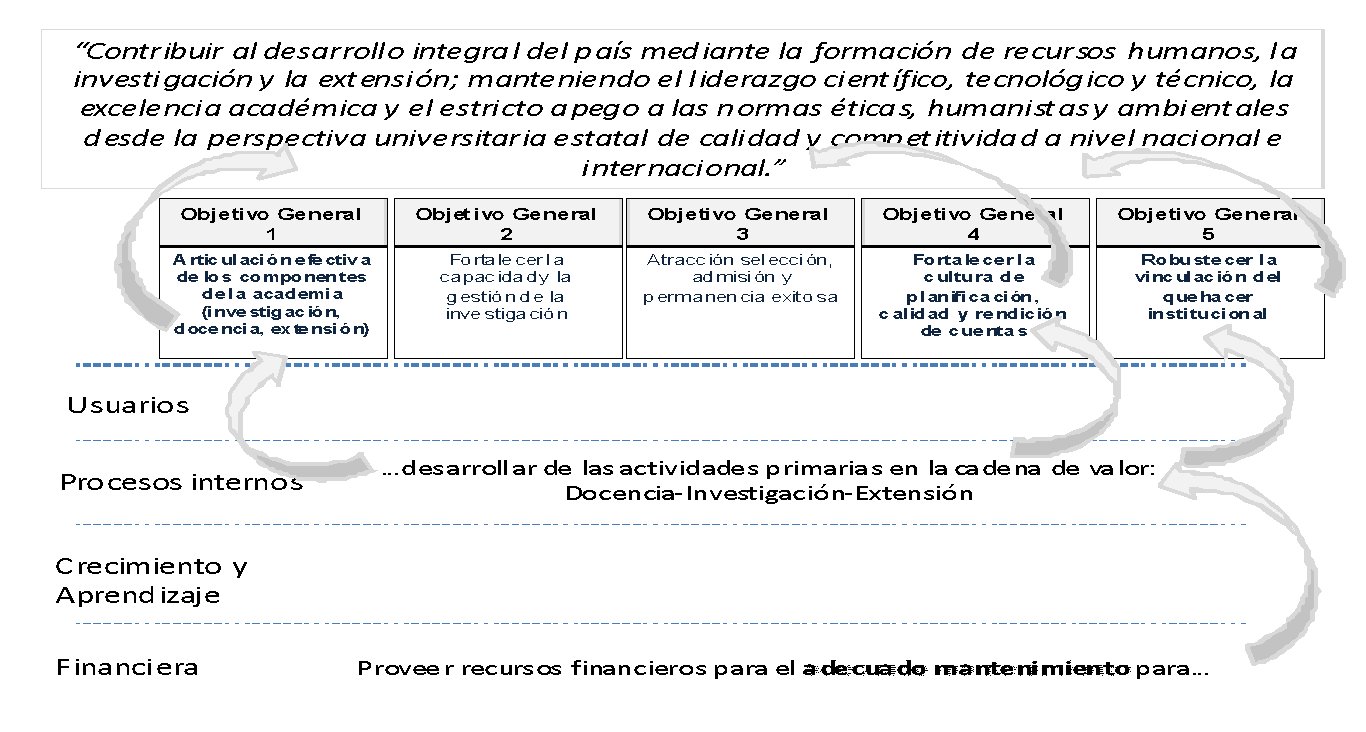 Centro Académico San José 5131 Equipo de comunicación              ¢ 2 000 0000 5140 Equipo y mobiliario de oficina	           ¢ 2 000 00005150 Equipo programas de cómputo        ¢ 5 500 0000Equipar dos aulas con recursos tecnológicos didácticosMueble de Admisión y Registro y para acondicionar muebles para equipo de cómputoComputadoras de oficinas administrativas y laboratorio de cómputoCentral telefónicaLa señora Sonia Barboza pregunta por el Plan de Capacitación, cómo está considerado en el mismo un plan que se había solicitado relacionado con la formación de máster y doctores.  Además, consulta sobre el programa de inglés de CONARE, si se considera aparte; y si alguien ha hecho una evaluación de ese programa, porque se tuvieron bastantes expectativas al respecto; y qué tanta divulgación se ha hecho en las escuelas de la Institución. La señorita Giannina Ortiz responde que el Programa de Inglés está bien programado en el sentido de que están definidas cada una de las etapas, en octubre del año anterior se finalizó el primer módulo se graduaron las primeras personas, por lo tanto el periodo para las pasantías era para setiembre y noviembre.  Sobre las pasantías se valoró el hecho de tener campamentos principalmente por la cantidad de personas, a partir de este año, lo cual está contemplado en el presupuesto.  Agrega con respecto a becas, los programas de maestría y doctorado está la disponibilidad del recurso, se han hecho actividades de motivación para profesores pero no han tenido la disposición de estos, a acceder a una maestría o un doctorado sobre todo en el área de ingeniería.  Se ha valorado tener un programa, pero no se puede obligar a salir a otro país a estudiar y el Tec tiene que apostar por esto, se ha pedido a los directores que lo hagan saber en los Consejos de Escuela.El señor Dagoberto Arias amplía que se previó desde el 2008, la licencia sabática, para dos profesores por año y no ha habido forma de que se animen, la razón es que no tienen dinero para hacerle frente a sus obligaciones en el país, adicionalmente la misma forma de las contrataciones de doctores no es ágil.  Considera que se debe trabajar en políticas de incentivos para que los profesores se atrevan a hacerlo.La señora Sonia Barboza manifiesta que entiende las limitaciones de las personas y el reto del Tec es saber cómo superarlas, para no quedarse rezagados, se debe conversar con el Sindicato para que contribuya al respecto. Considera que esta época es más provisoria porque hay mucha gente nueva, pero el sistema debe estar equipado y debe formar parte del Plan Estratégico.  Consulta  cómo está diseñado para evaluar el programa de inglés; que tan efectivo es, la cantidad de personas, qué tanto se está haciendo la administración del programa por parte del Tecnológico y que tanto se pueden plantear mejoras.La señorita Giannina Ortiz responde que en cuanto a la administración del programa, si bien es cierto los recursos ingresan a la Vicerrectoría de Docencia, el ente técnico para manejarlo es la Escuela de Ciencias del Lenguaje, que está a cargo de la señora Rocío Abarca y en cuanto a la evaluación, cada uno de los cursos se da una evaluación, que mide la capacidad de los estudiantes y para la certificación se evalúa a nivel de Vicerrectores de Docencias, es utilizar la prueba del TOIEC o TOEFI, que son pruebas estándares a nivel internacional que son reconocidas.NOTA: El señor Dennis Mora se retira a las 10:32 am. NOTA: Se retiran las personas invitadas a las 10:35 am.La señora Sonia Barboza consulta por la certificación de cumplimiento de los lineamientos, que se propuso como un requisito.La señora Grettel Castro responde que ya se entregó y que la misma se registró  en la correspondencia de la semana pasada, pero la Comisión de Planificación y Administración no la ha analizado por la cantidad de temas que tienen a cargo.Se modifica la redacción de la propuesta base y se incluye un considerando 7, para detallar la información remitida por el Lic. Florencio Prendas, Director del Depto. de Mantenimiento en la que se corrigen los montos de los Programas 1 y 2 y  se readecúa la redacción del inciso a.  Finalmente, el señor Dagoberto Arias somete a votación el Plan de Mantenimiento 2010, y se obtiene el siguiente resultado: 9 votos a favor, 2 en contra.  Se somete a votación la firmeza del acuerdo y se obtiene el siguiente resultado 9 votos a favor, 2 en contra.Por lo tanto, el Consejo Institucional:CONSIDERANDO QUE:El Consejo Institucional, en la Sesión Extraordinaria No. 2629, Artículo Único del 29 de setiembre de 2009, aprobó el Plan Anual Operativo y Presupuesto Ordinario 2010, condicionando el inciso b, y que dice:“b. Condicionar, la totalidad de la ejecución del Plan Anual Operativo y Presupuesto Ordinario 2010 en el entendido que el Consejo Institucional apruebe la documentación mencionada en el inciso anterior. La Administración deberá entregar al Consejo Institucional en un plazo de 15 días los  siguientes documentosPlanes Institucionales (plan de infraestructura, plan de equipamiento, plan de capacitación y becas, plan informático, plan de mantenimiento, el plan para el cumplimiento de la Ley No. 7600 “Ley de Igualdad de Oportunidades para Personas con Discapacidad”), Informe de la ejecución de plazas 2009  Propuesta para la creación temporal de plazas  Propuesta para la renovación de plazasPropuesta sobre el desglose presupuestario de los Proyectos Financiados con Fondos del Sistema.”La Secretaría del Consejo Institucional, recibió el oficio OPI-201-2009, con fecha 07 de diciembre de 2009, suscrito por el Ing. Carlos Luis Mata Montero, Director de la Oficina de Planificación Institucional, dirigido a la BQ. Grettel Castro Portuguez, Coordinadora de la Comisión de Planificación y Administración, en el cual remite el “Plan Operativo de Mantenimiento, correspondiente al período 2010”.  La Comisión de Planificación y Administración en reunión No. 331-2010, del 19 de enero de 2010, analizó  el Plan de Mantenimiento y dispuso solicitar a la Administración,  lo siguiente:El Plan de Mantenimiento debe ser más explícito, sobre todo en el punto 3.3 “Descripción de las Actividades”, indicando las actividades por realizar, su priorización y montos aproximados por asignar.Invitar para el día martes 26 de enero de 2010, a los responsables del Plan de Mantenimiento, con el fin de aclarar las dudas que la Comisión tiene en algunos puntos del plan citado.La Comisión de Planificación y Administración, recibió memorando R-015-2010, con fecha 25 de enero de 2010, suscrito por el Dr. Dagoberto Arias, Rector a.i., en el cual indica que el equipo de Rectoría está trabajando en la presentación de los Planes de Mantenimiento y Equipamiento, para enviar la información solicitada por la Comisión.  Asimismo, indica que el martes 26 de enero de 2010 estarán presentes en la reunión de la Comisión.La Comisión de Planificación y Administración, en reunión No. 332-2010 del 26 de enero de 2010, recibió a los Vicerrectores y Vicerrectoras, a los señores: Alexander Valerín, Director del Centro de Cómputo, Olger Murillo, Director de la Sede Regional de San Carlos, Marcel Hernández, funcionario de la Oficina de Planificación y al personal del Departamento de Administración de Mantenimiento, los cuales realizaron la presentación de cada una de sus áreas, quienes evacuaron las dudas planteadas por la Comisión.La Comisión de Planificación y Administración, en reunión No. 334-2010 del 02 de febrero de 2010, analizó la información adicional suministrada y decide elevar al Consejo Institucional la propuesta, para su conocimiento y aprobación.La Comisión de Planificación y Administración, recibió oficio DAM-05-2010, con fecha 03 de enero del 2010,  suscrito por el Lic. Florencio Prendas, Director del Departamento de Administración de Mantenimiento, en el cual se  corrigen las sumas totales por Programa para que se lea: Programa 1,  141 millones de colones; Programa 2,  226.977.168,00 millones de colones.ACUERDA: Aprobar el Plan de Mantenimiento para el período 2010, por un monto Total por Programa, distribuido de la siguiente manera:  (ver documento adjunto)-  Programa 1	  41 millones de colones-  Programa 2	226.977.168,00 millones de colones-  Programa 3  	  23 millones de colones-  Programa 4	 76 millones de colonesAutorizar la ejecución de las Subpartidas del Presupuesto 2010, correspondientes al Plan de Mantenimiento, condicionadas en el inciso b., del acuerdo tomado en la Sesión No. 2629, Artículo Único, del 29 de setiembre del 2009, “Plan Anual Operativo y Presupuesto Ordinario 2010”, para que sea utilizada durante el período 2010.Comunicar. ACUERDO FIRMENOTA:  El señor Dennis Mora ingresa a las 10:38 am. El señor Dagoberto Arias manifiesta que se continuará con la discusión y votación del Plan de Equipamiento.El señor Johnny Masís manifiesta que  el pasado martes cuando se discutió el Plan de Equipamiento hizo referencia a los lineamientos de formulación donde decía que el presupuesto de inversión fuera asignado en ese Programa, el Plan de Equipamiento no cumplía eso, no comprende cuál es la intención de tener lineamientos, cuando él preguntó al compañero Alexander Valerín, este le dijo que ellos daban por hecho, como sea la aprobación o no va a tener su Plan de Equipamiento, pero desde su óptica no es una aprobación intrínseca de que se aprueben las partidas de inversión, por lo menos a lo que a él respecta, no se explica, eso la Administración debe separarlo, eso es lo que quería que quedara claro.El señor Dagoberto Arias señala que para el presupuesto 2010, se hizo excitativa de parte de la Vicerrectoría de Docencia de poder tener centralizadas las partidas correspondientes a los refuerzos de equipamiento de las escuelas.  Comenta que hubo observaciones de observancia en cuanto a la complicación de que las mismas unidades sean las que empiecen a indicar las necesidades y especificidad del equipo, que siempre deben respetar los estándares institucionales de adquisición de equipos.La señora Grettel Castro aclara que este tema está pendiente en la Comisión y no se ha dictaminado, pero están de acuerdo en que debe responder a ese lineamiento.La señora Sonia Barboza considera que se está tomando un acuerdo que está en contra del lineamiento, porque estos planes debieron aprobarse mucho antes que el presupuesto.La señora Grettel Castro manifiesta que en el caso del Plan de Cómputo había sido presentado a este Consejo y a la Comisión de Planificación y Administración el año pasado, y en realidad lo que se está presupuestando para este año es la reposición de equipo, ni siquiera se está cubriendo el 100% de esa reposición, porque el presupuesto no es suficiente.Aclaradas las inquietudes presentadas, el señor Dagoberto Arias somete a votación la propuesta del  Plan de Equipamiento 2010, sin modificaciones; se obtiene el siguiente resultado: 10 votos a favor, 2 en contra.  Se somete a votación la firmeza del acuerdo y se obtiene el siguiente resultado 10 votos a favor, 2 en contra.Por lo tanto, el Consejo Institucional:CONSIDERANDO QUE:El Consejo Institucional, en la Sesión Extraordinaria No. 2629, Artículo Único del 29 de setiembre de 2009, aprobó el Plan Anual Operativo y Presupuesto Ordinario 2010, condicionando el inciso b, y que dice:“b. Condicionar, la totalidad de la ejecución del Plan Anual Operativo y Presupuesto Ordinario 2010 en el entendido que el Consejo Institucional apruebe la documentación mencionada en el inciso anterior. La Administración deberá entregar al Consejo Institucional en un plazo de 15 días los  siguientes documentosPlanes Institucionales (plan de infraestructura, plan de equipamiento, plan de capacitación y becas, plan informático, plan de mantenimiento, el plan para el cumplimiento de la Ley No. 7600 “Ley de Igualdad de Oportunidades para Personas con Discapacidad”)Informe de la ejecución de plazas 2009  Propuesta para la creación temporal de plazas  Propuesta para la renovación de plazasPropuesta sobre el desglose presupuestario de los Proyectos Financiados con Fondos del Sistema.”La Secretaría del Consejo Institucional, recibió el oficio OPI-159-2009, con fecha 13 de octubre de 2009, suscrito por el Ing. Carlos Mata Montero, Director de la Oficina de Planificación Institucional, dirigido al Dr. Dagoberto Arias, Presidente del Consejo Institucional, en el cual remite el “Plan Operativo de Equipamiento, correspondiente al período 2010”.  La Comisión de Planificación y Administración, en reunión No. 331-2010, del 19 de enero de 2010, analizó  el Plan de Equipamiento y dispuso solicitar a la Administración,  lo siguiente:El Plan de Equipamiento debe ser más explícito, sobre todo en los equipos por adquirir, su priorización y montos aproximados por asignar.Invitar para el día martes 26 de enero de 2010, a los responsables del Plan de Equipamiento, con el fin de aclarar las dudas que la Comisión tiene en algunos puntos del Plan citado.La Comisión de Planificación y Administración recibió memorando R-015-2010, con fecha 25 de enero de 2010, suscrito por el Dr. Dagoberto Arias, Rector a.i., en el cual indica que el equipo de Rectoría está trabajando en la presentación del Plan de Equipamiento, para enviar la información solicitada por la Comisión.  Asimismo, indica que el martes 26 de enero de 2010, estarán presentes en la reunión de la Comisión.La Comisión de Planificación y Administración en reunión No. 332-2010, del 26 de enero de 2010, recibió a los Vicerrectores y Vicerrectoras, a los señores. Alexander Valerín, Director del Centro de Cómputo, Olger Murillo, Director de la Sede Regional de San Carlos, Marcel Hernández, funcionario de la Oficina de Planificación y al personal del Departamento de Mantenimiento, quienes realizaron la presentación de cada una de sus áreas, y evacuaron las dudas planteadas por la Comisión.La Comisión de Planificación y Administración, en reunión No. 334-2010 del 02 de febrero de 2010, analizó la información adicional suministrada y decide elevar al Consejo Institucional la propuesta para su conocimiento y aprobación.ACUERDA: Aprobar el Plan de Equipamiento para el período 2010.  (Ver documento adjunto)Autorizar la ejecución de las Subpartidas del Presupuesto 2010, correspondientes al Plan de Equipamiento, condicionadas en el inciso b., del acuerdo tomado en la Sesión No. 2629, Artículo Único, del 29 de setiembre del 2009, “Plan Anual Operativo y Presupuesto Ordinario 2010”, para que sea utilizada durante el período 2010.Comunicar. ACUERDO FIRMEEl señor Dagoberto Arias somete a votación la propuesta del Plan de Capacitación 2010, sin modificaciones;  se obtiene el siguiente resultado:11 votos a favor, 1 en contra.  Se somete a votación la firmeza del acuerdo y se obtiene el siguiente resultado 11 votos a favor, 1 en contra.Por lo tanto, el Consejo Institucional:CONSIDERANDO QUE:El Consejo Institucional, en la Sesión Extraordinaria No. 2629, Artículo Único del 29 de setiembre de 2009, aprobó el Plan Anual Operativo y Presupuesto Ordinario 2010, condicionando el inciso b, y que dice:“b. Condicionar, la totalidad de la ejecución del Plan Anual Operativo y Presupuesto Ordinario 2010 en el entendido que el Consejo Institucional apruebe la documentación mencionada en el inciso anterior. La Administración deberá entregar al Consejo Institucional en un plazo de 15 días los  siguientes documentosPlanes Institucionales (plan de infraestructura, plan de equipamiento, plan de capacitación y becas, plan informático, plan de mantenimiento, el plan para el cumplimiento de la Ley No. 7600 “Ley de Igualdad de Oportunidades para Personas con Discapacidad”), Informe de la ejecución de plazas 2009  Propuesta para la creación temporal de plazas  Propuesta para la renovación de plazasPropuesta sobre el desglose presupuestario de los Proyectos Financiados con Fondos del Sistema.”La Secretaría del Consejo Institucional recibió el oficio OPI-188-2009, con fecha 24 de noviembre de 2009, suscrito por el Ing. Carlos Mata Montero, Director de la Oficina de Planificación Institucional, dirigido a la BQ. Grettel Castro P., Coordinadora de la Comisión de Planificación y Administración, en el cual remite el “Plan de Capacitación, correspondiente al período 2010”.  La Comisión de Planificación y Administración en reunión No. 331-2010, del 19 de enero de 2010, analizó  el Plan de Capacitación y dispuso solicitar a la Administración,  lo siguiente:Agregar una columna, en los cuadros de las propuestas de capacitación, con el monto aproximado de presupuesto o en su defecto el porcentaje que representa en el presupuesto total asignado a capacitación cada actividad.Invitar para el día viernes 29 de enero de 2010, a los responsables del Plan de Capacitación, con el fin de aclarar las dudas que la Comisión tiene en algunos puntos del  plan citado. La Comisión de Planificación y Administración recibió memorando R-020-2010, con fecha 25 de enero de 2010, suscrito por el Dr. Dagoberto Arias, Rector a.i., en el cual adjunta el detalle del monto aproximado para cada actividad de capacitación.La Comisión de Planificación y Administración en reunión extraordinaria No. 333-2010, del 29 de enero de 2010, recibió a la señorita Marianela Navarro, Encargada de Capacitación Interna del Departamento de Recursos Humanos, la cual expuso el Plan de Capacitación y evacuó las dudas planteadas por la Comisión.La Comisión de Planificación y Administración en reunión No. 334-2010 del 02 de febrero de 2010, analizó la información adicional suministrada y decide elevar al Consejo Institucional la propuesta, para su conocimiento y aprobación.ACUERDA: Aprobar el Plan de Capacitación para el período 2010.  (Ver documento adjunto).Autorizar la ejecución de las Subpartidas del Presupuesto 2010, correspondientes al Plan de Capacitación, condicionadas en el inciso b., del acuerdo tomado en la Sesión No. 2629, Artículo Único, del 29 de setiembre del 2009, “Plan Anual Operativo y Presupuesto Ordinario 2010”, para que sea utilizada durante el período 2010.Comunicar:  ACUERDO FIRME.La señora Sonia Barboza solicita que conste su voto en contra de los Planes: Mantenimiento, Equipamiento y Capacitación y Becas, en el sentido de que considera ridículo que contra reloj se terminen aprobando las cosas obviando el cronograma.El señor Víctor Estrada deja constancia de su voto en contra del Plan de Mantenimiento, porque aún hay dudas a nivel de Comisión.La señora Grettel Castro aclara que el espíritu de la Comisión no es obviar los acuerdos del Consejo, sin embargo consideran que no aprobar los planes porque se obviaron unas fechas, es irresponsabilidad y paralizaría el crecimiento  de esta Institución.La discusión de este punto consta en el archivo digital de la Sesión 2647.ARTICULO 13.	Modificación del Cronograma para la Formulación del Plan Anual Operativo y Presupuesto 2011, según  acuerdo tomado en la Sesión Ordinaria No. 2644, Artículo 11, del 17 de diciembre del 2009.El señor Dagoberto Arias aclara que el ajuste sería por dos semanas para el proceso de aprobación de las Políticas Específicas por parte de este órgano, el resto de las fechas se mantienen. Procede a presentar la propuesta denominada “Modificación del Cronograma para la Formulación del Plan Anual Operativo y Presupuesto 2011, según  acuerdo tomado en la Sesión Ordinaria No. 2644, Artículo 11, del 17 de diciembre del 2009 “, (Adjunta a la carpeta de esta Sesión), la cual dice:Considerando que:El Consejo Institucional en Sesión Ordinaria No. 2644, Artículo 11 del 17 de diciembre del 2009, aprobó el Cronograma para la Formulación del Plan Anual Operativo y Presupuesto 2011, de la siguiente manera:El proceso de formulación de las Políticas Específicas 2011 se ha retrasado dado que el formato de las nuevas Políticas Generales en tres ejes y cuatro perspectivas ha requerido un trabajo de síntesis y replanteamiento del concepto de Política que se ha venido operacionalizando en la Institución.La atención de constantes requerimientos de información necesaria para apoyar el proceso de negociación del FEES ha requerido la dedicación de la administración a la consecución, coordinación e integración de información, tanto a nivel interno como interuniversitario.El periodo de consulta a la comunidad institucional de las Políticas Específicas que se estipula en el Estatuto Orgánico, por error fue omitido en la propuesta de fechas aprobada por el Consejo Institucional, por lo que es necesario definir las nuevas fechas para cumplir con el nuevo planteamiento, de la siguiente manera:SE PROPONE:Modificar el Cronograma para la Formulación del Plan Anual Operativo y Presupuesto 2011, según acuerdo tomado en la Sesión Ordinaria No. 2644, Artículo 11, del 17 de diciembre del 2009, de la siguiente manera:La señora Grettel Castro señala que el considerando número 4, se supone que cuando se presentan las Políticas Específicas a la Comisión ya la consulta está hecha, sugiere que se corrija en la redacción.  Considera que en el momento que se presenta el anteproyecto se deben presentar los planes, para que no se repita esta situación.El señor Dagoberto Arias somete a votación la propuesta y se obtiene el siguiente resultado:  12 votos a favor, 0 en contra.  Se somete a votación la firmeza del acuerdo y se obtiene el siguiente resultado: 12 votos a favor, 0 en contra.Por  lo tanto, el Consejo Institucional:CONSIDERANDO QUE:El Consejo Institucional en Sesión Ordinaria No. 2644, Artículo 11 del 17 de diciembre del 2009, aprobó el Cronograma para la Formulación del Plan Anual Operativo y Presupuesto 2011, de la siguiente manera:El proceso de formulación de las Políticas Específicas 2011, se ha retrasado dado que el formato de las nuevas Políticas Generales en tres ejes y cuatro perspectivas, ha requerido un trabajo de síntesis y replanteamiento del concepto de Política que se ha venido operacionalizando en la Institución.La atención de constantes requerimientos de información necesaria para apoyar el proceso de negociación del FEES, ha requerido la dedicación de la administración a la consecución, coordinación e integración de información, tanto a nivel interno como interuniversitario.El periodo de consulta a la comunidad institucional de las Políticas Específicas que se estipula en el Estatuto Orgánico, por error no fue consignado en la propuesta de fechas aprobada por el Consejo Institucional, por lo que es necesario definir las nuevas fechas para cumplir con el nuevo planteamiento, de la siguiente manera:ACUERDA:Modificar el Cronograma para la Formulación del Plan Anual Operativo y Presupuesto 2011, según acuerdo tomado en la Sesión Ordinaria No. 2644, Artículo 11, del 17 de diciembre del 2009, de la siguiente manera:Comunicar. ACUERDO FIRME.La discusión de este punto consta en el archivo digital de la Sesión 2647.ARTICULO 14.	Lineamientos para la Formulación del Plan Anual Operativo y Presupuesto 2011.La señora Grettel Castro presenta la propuesta denominada “Lineamientos para la Formulación del Plan Anual Operativo y Presupuesto 2011” (Adjunta a la carpeta de esa Sesión), la cual dice:Considerando que:El Reglamento para la Elaboración, Aprobación y Modificación de los Cronogramas Institucionales, aprobado en la Sesión del Consejo Institucional No. 2449, Artículo 10, del 26 de enero del 2006, publicado en la Gaceta No. 201, del día viernes 10 de marzo del año 2006, establece que:“El Consejo Institucional a más tardar en el mes de noviembre de cada año, establecerá las fechas relevantes para la presentación y aprobación de las etapas principales del Plan Presupuesto del ITCR, con el propósito de cumplir lo establecido por la Contraloría General de la República.  Las Etapas son: 1. Políticas Específicas y Lineamientos2. Creación de Plazas.3. Anteproyecto4. Proyecto Final del Plan Presupuesto”El Consejo Institucional en Sesión Ordinaria No. 2644, Artículo 11 del 17 de diciembre de 2009, estableció las siguientes fechas:La Secretaría del Consejo Institucional recibió el oficio R-014-2010, con fecha 22 de enero del 2010, suscrito por el Dr. Dagoberto Arias Aguilar, Rector a.i., dirigido a la BQ. Grettel Castro, Coordinadora de la Comisión de Planificación y Administración, en el cual adjunta la propuesta de la Rectoría, sobre los Lineamientos para la Formulación del Plan Anual del Plan Operativo y Presupuesto 2011.La propuesta de políticas específicas no fue entregado por la Rectoría según lo establece el Cronograma de formulación del Plan presupuesto 2011, supra citado.La Comisión de Planificación y Administración en la reunión 334-2010, celebrada el 02 de febrero del 2010, analizó, discutió y modificó la propuesta de la Rectoría de los Lineamientos para la Formulación del Plan  Presupuesto 2011 y dispuso :Elevar la propuesta para conocimiento y aprobación del Consejo Institucional.Solicitar información a la Administración sobre lo actuado con respecto del inciso E.5 de los Lineamientos de Formulación y Presupuesto 2010 y la estrategia que se utilizaría para la implementación del inciso E.6 de los Lineamientos de Formulación y Presupuesto 2011, relacionados con el destino del 1% del presupuesto FEES a fortalecer la investigación en tres áreas específicas. Los documentos se deberán entregar a más tardar el 18 de febrero de 2010, para su análisis. SE PROPONE:Aprobar los siguientes Lineamientos para la Formulación del Plan Presupuesto 2011:LINEAMIENTOS PARA LA FORMULACIÓN DEL PLAN ANUAL OPERATIVO Y PRESUPUESTO 2011I. MARCO DE REFERENCIALas Políticas Institucionales Generales y Específicas, serán el marco de referencia de la Rectoría, según lo establecido en el inciso q, Artículo 26 del Estatuto Orgánico, para presentar al Consejo Institucional el Plan Anual Operativo y Presupuesto para el 2011.La formulación del Plan-Presupuesto se enmarcará bajo los criterios establecidos en las Normas Técnicas Básicas que regulan el Sistema de Administración Financiera de la Caja Costarricense de Seguro Social, Universidades Estatales, Municipalidades y Otras entidades de carácter Municipal y Bancos Públicos, publicado en la Gaceta No.58 del 22 de marzo del 2007, el Manual de Normas Técnicas sobre el Presupuesto que deben observar las Entidades, Órganos Descentralizados, Unidades Desconcentradas y Municipalidades, sujetos a la Fiscalización de la Contraloría General de la República, Ley 8131 de Administración Financiera de la Republica y Presupuestos Públicos, publicada en la gaceta No.198 del 16 de octubre de 2001, Circular 8270 del 17 de agosto del 2000, Ley  General de Control Interno N°8292 del 31 de Julio del 2002, publicada en la Gaceta N° 169 del 4 de Setiembre del 2002 y los Oficios emitidos por este ente contralor.La Formulación del Plan Anual Operativo y Presupuesto se basará en el planeamiento que presente la Rectoría en coadyuvancia con los Vicerrectores y Vicerrectoras, Director de la Sede Regional San Carlos y del Centro Académico de San José en colaboración  con sus equipos consultivos, en el marco de las Políticas Institucionales, Objetivos Generales, Específicos y metas, de cada Programa y Subprograma, así como en aquellos acuerdos relacionados del Consejo Institucional.II.  LOS INGRESOSLos ingresos de la Institución, previstos para el año 2011, se determinarán de acuerdo con lo siguiente:El Fondo Especial para el Financiamiento de la Educación Superior (FEES), se calculará con base en los montos que se incluyan en el Presupuesto Ordinario de la República, y la distribución aprobada por el Consejo Nacional de Rectores (CONARE). En el Convenio de Financiamiento de la Educación Superior Universitaria Estatal 2010-2014, el cual se estará negociando en el 2010, o en su defecto, se presupuestará con base en la proyección realizada por el Departamento Financiero Contable del Instituto, siguiendo los parámetros que indique la Rectoría, con el aval del Consejo Institucional.Los Recursos del Fondo del Sistema se incorporarán de acuerdo con la distribución aprobada por el Consejo Nacional de Rectores (CONARE), con el aval del Consejo de Rectoría y de conformidad con lo dispuesto en los lineamientos aprobados por el Consejo Institucional. En el caso de no existir información oportuna, se incorporarán los recursos en un Presupuesto extraordinario. Los recursos provenientes de la Ley 8457, del Impuesto sobre la Renta, se incorporarán de acuerdo con el monto incluido en el Presupuesto Ordinario de la República vigente, o en su defecto con base en una proyección elaborada por el Departamento Financiero Contable del Tecnológico, de acuerdo al comportamiento histórico.Los recursos de la Ley 8020, Subvención Editorial Tecnológica, se incorporarán de acuerdo con el monto certificado por el Registro Nacional.Los recursos provenientes del Impuesto al Cemento serán estimados por el Departamento Financiero Contable tomando como base lo asignado en el Presupuesto Ordinario 2009 y las variables económicas que puedan incidir en el momento.Los ingresos por concepto de Soda Comedor de Cartago y de la Sede Regional de San Carlos, serán estimados por los encargados respectivos, sin perjuicio de los derechos adquiridos, según la II Convención Colectiva de Trabajo y sus Reformas, con la asesoría del Departamento Financiero Contable.  Los ingresos por concepto de Alquiler de Edificios y Equipo, se estimarán tomando como base el comportamiento histórico de éstos y el análisis actualizado de costos y tarifas, el cual debe incorporarse al anteproyecto del presupuesto.  Se utilizarán para cubrir necesidades de las Sedes o Centro Académico que los generen, exceptuando los ingresos correspondientes al alquiler de laboratorios especializados, según acuerdos del Consejo Institucional, en Sesión No. 2188, Artículo 7, del 17 de agosto del 2001 y el alquiler de residencias estudiantiles, Sesión No. 2040, Artículo 15, del 14 de febrero de 1999.Los ingresos por concepto de Servicios Estudiantiles, se estimarán tomando como base los costos del año 2010, más el porcentaje inflacionario estimado del año 2011, según lo estimado por el Banco Central de Costa Rica o el 10% en caso de que la inflación estimada sea menor al citado porcentaje. Los ingresos por concepto de Derechos de Estudio para planes de grado de Bachillerato y Licenciatura sin salida lateral, se estimarán en función del valor del crédito, definido según las políticas institucionales, de acuerdo con el número de estudiantes y considerando el sistema de financiamiento y becas estudiantiles.  La Vicerrectoría de Vida Estudiantil  y Servicios Académicos, deberá proveer dicha información  al Departamento Financiero Contable.Los ingresos de Derechos de Estudio de los programas de Licenciatura para egresados, se estimarán según el precio del crédito definido por la Vicerrectoría de Docencia, y avalado por el Consejo de Docencia. Los ingresos por concepto de Derechos de Estudio para las maestrías y doctorados se estimarán según el precio del crédito establecido por el Consejo Permanente de Postgrado a recomendación de la Vicerrectoría de Docencia.  Los ingresos por concepto de Cursos de Verano deberán cubrir al menos el 80% del costo asociado con las remuneraciones de los(as) profesores(as), incluyendo los conceptos de seguridad social que debe cubrir el TEC, tales como: cargas patronales, décimo tercer mes, vacaciones y salario escolar. Estas proyecciones serán provistas por la Vicerrectoría de Docencia.Los Intereses por Inversiones Transitorias se calcularán en función de la cartera promedio estimada, según el comportamiento histórico y flujo de estas inversiones. Tal estimación será definido por la Unidad de Tesorería Institucional.La recuperación de préstamos a estudiantes, tanto por concepto de amortización como intereses, se estimará sobre la cartera vigente de deudores/as.  Tal estimación será definido por la Unidad de Tesorería Institucional.Los recursos del Fondo de Desarrollo Institucional y del Fondo de Desarrollo de las Unidades Operativas se incorporarán según la información proporcionada por la FUNDATEC, de acuerdo con lo dispuesto en los Lineamientos de Vinculación de la FUNDATEC.Los recursos procedentes de la  ASETEC y ASET, producto del pago de cesantía, se incorporarán de acuerdo con la estimación que realice el Departamento de Recursos Humanos sobre los posibles funcionarios que se acogerán a la jubilación.Los recursos de la venta de bienes y servicios serán determinados por los encargados de las Escuelas y/o Departamentos respectivos, de acuerdo con el criterio técnico de los mismos o en su defecto tomando como base datos históricos de ejecución e incremento en los costos de producción. Dichos recursos podrán ser ejecutados en un 90% del total de Ingresos recaudados durante el período.Los ingresos por superávit proyectados, serán definidos por el Consejo de Rectoría con base en la propuesta elaborada por el Vicerrector de Administración con la información presentada por el Departamento de Financiero Contable.La estimación de otros ingresos estará a cargo de la Unidad de Análisis Financiero y Presupuesto.III. DE LOS EGRESOSA. REMUNERACIONESEl total de la masa salarial[1] que se presupueste para el año 2011, no excederá el 95% de la relación masa salarial-FEES. Para el cálculo de esta relación se excluye las plazas financiadas con: el Fondo Solidario de Desarrollo Estudiantil, Fondo de Desarrollo Institucional, Ingresos procedentes de Residencias Estudiantiles, Fondos del Sistema, Convenios Específicos y Recursos Procedentes de Proyectos Productivos y cualquier otro fondo que sea autofinanciable.La Formulación del Presupuesto de la masa salarial considerará:El contenido presupuestario de las plazas para el año 2011 con las características del personal que tienen propiedad al 30 de abril del año 2010 y la información que se requiera.  La estimación considerará adicionalmente:Las economías provenientes del personal jubilado.Las propuestas de acción para las plazas por crear, eliminar, reconvertir, o por trasladar a otro programa, presentadas por el Rector ante el Consejo Institucional. El presupuesto de salarios contemplará la creación de nuevas plazas.Las plazas destinadas a la contratación de personal docente, por tiempo definido, se presupuestarán por los períodos (meses) requeridos según la determinación de necesidades efectuadas por el responsable del programa.La previsión para atender solicitudes de ingreso al Régimen de Dedicación Exclusiva, al Sistema de Carrera Profesional y al  Sistema de Carrera Administrativa y Apoyo a la Academia y el Reconocimiento de Grados Académicos, Porcentaje de Rectoría, solicitudes de estudios de recalificación de puestos, se realizará según propuesta del Vicerrector de Administración, con información proporcionada por el Departamento de Recursos Humanos.La previsión del pago de prestaciones legales, necesidades de tiempo extraordinario, vacaciones y suplencias; se realizará según propuesta del Vicerrector de Administración con información proporcionada por el Departamento de Recursos Humanos.La previsión necesaria para cubrir el reemplazo de docentes que se acojan  a la licencia sabática, con base en la propuesta presentada en coordinación entre la Vicerrectoría de Docencia y de Investigación y ExtensiónLa previsión necesaria para atender los Cursos de Verano, se realizará según el detalle presentado por la Vicerrectoría de Docencia.La previsión para el pago de dietas a los Miembros del Consejo Institucional, de acuerdo con lo indicado en la normativa legal vigente y la información de la Secretaría del Consejo Institucional.B. SERVICIOS, MATERIALES Y SUMINISTROSLos presupuestos de operación se incrementarán de acuerdo con las posibilidades financieras de la Institución, para asegurar el cumplimiento de nuevos planes, actividades y metas, o para el refuerzo de las que están en curso que sean afectadas negativamente por factores externos.  Las Unidades Ejecutoras deberán presentar la distribución de los recursos asignados, según el cronograma establecido por el Departamento Financiero Contable. Aquellas unidades que no suministren la información oportunamente, se les asignará el monto que defina el ente técnico del Departamento Financiero Contable, sin menoscabo de las responsabilidades disciplinarias correspondientes.Las partidas de carácter institucional serán estimadas por cada encargado(a), quien especificará los criterios de cálculo y presentará la justificación respectiva.  El monto por incorporar en las partidas a las que se refiere este apartado, en el Presupuesto Ordinario será establecido en definitiva por Vicerrector de Administración.C. BIENES DURADEROSEn cuanto al financiamiento de proyectos de inversión, se orientarán los recursos a las necesidades académicas, servicios estudiantiles y administrativos, así como propiciar la equidad de oportunidades a personas con necesidades especiales. Estos proyectos estarán asociados al crecimiento de la población estudiantil y se desarrollarán según la disponibilidad de recursos de la Institución, conforme al Plan de Desarrollo de la Infraestructura y Equipamiento, (incluye el Plan Estratégico de Tecnologías de Información y Comunicación), aprobado por el Consejo Institucional. Lo que corresponde de este plan al año 2011, deberá ser revisado, actualizado y sometido a aprobación por parte del Consejo Institucional de previo a la elaboración del presupuesto. Estos planes deberán incluir lo siguiente:•Lista total de necesidades de inversión, con su priorización, monto e indicación de la meta a la cual está orientada, distribuido por etapas, de acuerdo con su ejecución.•Cartera de proyectos con financiamiento pendiente.•Justificación, impacto de la inversión y cobertura de población.Aquellas partidas presupuestarias que se administran en forma centralizada y atienden las necesidades de la Sede Regional, Centro Académico y Sede Central, se desconcentrarán por Sede o Centro.  Deberá procurarse una distribución que tome en cuenta el estado de deterioro del equipo y mobiliario existente y las prioridades en función de aquello que más aporte al cumplimiento de los objetivos para los cuales se creó la institución.D. CAPACITACIÓN Y PROTOCOLOLa asignación de recursos institucionales para el Programa de Becas de Funcionarios y del Plan de Capacitación Interna del Departamento de Recursos Humanos será acorde con los Planes respectivos, aprobados por el Consejo Institucional. Todos los recursos presupuestarios para becas y capacitación estarán centralizados en el Comité de Becas y en el Programa de Capacitación Interna. Con las siguientes excepciones: El CEDA quien tendrá sus propios fondos presupuestarios en Capacitación Interna para desarrollar los programas de capacitación pedagógica. Los recursos del FDI asignados a los proyectos de Investigación y Extensión que serán asignados a los investigadores.Las actividades financiadas con fondos restringidos y/o autosuficientes, quienes manejarán en forma independiente el presupuesto, en las sub-partidas correspondientes, previa aprobación del  Plan de Capacitación presentado ante la Vicerrectoría o Sede, según corresponda, siempre y cuando esta directriz no contraponga lo  dispuesto en un Convenio Específico.En el caso de los recursos presupuestados en la Auditoría Interna, estos se regularán de conformidad con lo aprobado por el Comité de Becas, según oficio CB-11-06 del 27/04/2006, previa aprobación del Plan por el Consejo Institucional.Las celebraciones oficiales serán consideradas como actividades protocolarias siempre que sean incorporadas dentro del Calendario Institucional y que cumplan con lo dispuesto por el protocolo de declaración de actividades de interés institucional. E. GENERALESEl Presupuesto del Fondo Solidario de Desarrollo Estudiantil se elaborará con base en las Políticas Específicas, la normativa específica vigente y una nueva propuesta elaborada por la administración y aprobada por el Consejo Institucional.El presupuesto debe incluir una previsión de recursos para avanzar en el cumplimiento de la Ley No. 7600 “Ley de Igualdad de Oportunidades para Personas con Discapacidad”, de acuerdo con el Plan correspondiente aprobado por el Consejo  Institucional.Se presentará el presupuesto para la investigación y la extensión del Instituto, incluyendo entre otras fuentes de financiamiento la totalidad de los recursos del FDI. Los egresos deben estimar el 10% del Fondo de Desarrollo Institucional en la partida de cuentas especiales.Los recursos presupuestarios serán asignados, según corresponda, a cada programa presupuestario y unidad ejecutora.El superávit resultante del Fondo de Desarrollo Institucional será utilizado para la inversión estratégica de la institución.El presupuesto deberá incorporar una previsión equivalente al 1% de los recursos transferidos por el FEES. Estos serán administrados por el Consejo de Investigación y Extensión y se utilizarán para generar proyectos de investigación y extensión en tres áreas específicas. Los recursos se utilizarán para  formular y ejecutar actividades proyectos o programas con marcado aporte tecnológico en líneas recomendadas por el Consejo de Investigación y Extensión y ratificadas por el Consejo Institucional. Se debe procurar el cofinanciamiento y la coordinación  de los proyectos, entre el ITCR y entes públicos o privados.Los recursos del Fondo de Desarrollo de las Unidades Operativas se aplicarán según la unidad ejecutora que los genere, de acuerdo con la información suministrada por FUNDATEC.Las transferencias a FEITEC se calcularán tomando como base el presupuesto del período más la inflación estimada por el Banco Central de Costa Rica para el año 2010.El presupuesto deberá incluir una previsión en la partida de indemnizaciones, la cual será estimada por la Asesoría Legal, especificando los casos que estén en procesos judiciales, la probabilidad de pérdida y el monto estimado de indemnización para cada uno de ellos.Las transferencias giradas a los entes privados: AFITEC, ATIPTEC y ADERTEC, se harán de acuerdo con la normativa interna y externa respectiva. Las Unidades Ejecutoras que soliciten asignación presupuestaria para actividades nuevas o complementarias, deben hacer las justificaciones correspondientes acordes con el Plan Anual Operativo y la normativa interna y externa, para tal efecto, deberán contar con la aprobación del encargado del Programa.Solicitar un informe a la Vicerrectoría de Investigación y Extensión sobre lo actuado con respecto del acuerdo del Consejo Institucional aprobado en Sesión Ordinaria 2594, Artículo11 del 05 de febrero de 2009, en relación al inciso E.5 de los Lineamientos de Formulación y Presupuesto 2010 y la estrategia que se utilizaría para la implementación del inciso E.6 de los Lineamientos de Formulación y Presupuesto 2011, documentos que se deberán entregar a más tardar el 18 de febrero de 2010.Condicionar el Lineamiento E.6 a la presentación y aprobación del inciso mencionado anteriormente.Solicitar a la Rectoría hacer la solicitud de modificación del cronograma de formulación en lo que respecta a las políticas específicas con la respectiva justificación y presentar la propuesta de manera expedita.La señora Grettel Castro acota que el día de la reunión les llegó una nota de la Rectoría para incluir un lineamiento adicional, para agregar en el apartado de Egresos, en el apartado III de Remuneraciones, la asignación de recursos para actividades de graduación que deben ser como mínimo el 70% del cobro que se realiza en los estudiantes por este concepto.  Agrega que dicha solicitud no se analizó en la Comisión.El señor Dagoberto Arias explica que esa solicitud se respalda en el sentido de que al estudiante graduado se le cobran aproximadamente treinta mil colones que deben ser invertidos en el acto de graduación, la previsión en el presupuesto sea para el realce una actividad de esta naturaleza.La señora Sonia Barboza considera que sería bueno saber cuánto cuesta actualmente y cuánto se recauda, porque aunque entre a caja única, de ahí salen todos los gastos relacionados; no ve la necesidad de separarlo, este gasto debe estar considerado dentro del presupuesto.  Visualiza necesario tener datos acerca de la necesidad de separarlo, porque no tiene claridad. Solicita que se le aclare con respecto a Capacitación y Protocolo, porque recuerda que se hizo la excepción a investigación, la variación que hizo en el CEDA y esta última que se está incorporando cuáles son los fondos restringidos o autosuficientes, y también conocer si tiene relación con lo que el Comité de Becas trabaja, que se solicitó ampliación a mediados de año, sobre los programas especiales de doctorados.La señora Grettel Castro señala que en casos de laboratorios que están acreditados ante el Ente Costarricense de Acreditación (ECA), se debe contar con un programa de capacitación que exige a los funcionarios que trabajan en el programa de acreditación del laboratorio una actualización en el campo de acción, a veces la capacitación es interna y a veces se requiere un poco más, es necesario que haya libertadLa señora Sonia Barboza considera que si establecen fechas que no dan oportunidad a hacer ningún ajuste, es necesario que en la parte de “Generales”, se consigne la fecha de aprobación para que sea efectivo.La señora Grettel Castro responde que la fecha está definida en el propone, lo que si es cierto es que todo esto debe estar aprobado antes de la presentación Anteproyecto, a más tardar en el julio debe aprobarse por el Consejo Institucional.  Aclara que el lineamiento se revisa y se dará luz verde si procede, caso contrario no se aprobará.La señora Sonia Barboza señala que una cosa es la estrategia y otra las líneas de acción, es decir, cómo va a hacer el Consejo de Investigación para definir esas líneas.La señora Grettel Castro responde que la Comisión va más allá, no solo conocer las líneas, lo que se busca es que definan la estrategia a seguir, para aplicar ese lineamiento, la idea es que los fondos sean realmente ejecutados.El señor Isidro Álvarez hace referencia al punto 1.6 de Generales, sugiere que definan si son fondos FEES sin considerar los Fondos del Sistema o considerándolos y en el punto d. se apuntan algunas excepciones y en el caso de la Auditoría considera que no es necesario consignar previo aprobación del Plan de Capacitación, porque en realidad se está estableciendo una excepción para que la Auditoría pueda incorporar dentro del presupuesto para ejecutar una partida.La señora Grettel Castro considera que todo lo que es capacitación y becas deben estar incluidos dentro de todos los planes que solicitaron.El señor Dagoberto Arias solicita autorización para que ingrese el señor Jorge Mena, para que amplíe sobre la consulta realizada por la señora Sonia Barboza.Se acoge la moción por unanimidad.NOTA:  Se presenta a la Sesión, el señor Jorge Mena, en calidad de invitado, al ser las 11:44 a.m.El señor Dagoberto Arias expone que en la propuesta se incluyó un inciso referido a la parte de capacitación interna, donde se habla de excepciones específicamente en la parte de actividades financiadas con fondos restringidos y otros autosuficientes quienes manejaran en forma independiente el presupuesto, tiene entendido que esto se dio a solicitud de algunas unidades y dependencias que tienen la proyección de generar fondos propios y reinvertirlos en capacitación.El señor Jorge Mena aclara que cuando surge un programa restringido y que genera ingresos y presupuesta en los rubros de capacitación a lo interno y externo, se requiere precisamente presupuestar en función de los ingresos que se generan en el programa establecido, la idea es que los proyectos restringidos tengan la posibilidad de presupuestar para capacitación.La señora Sonia Barboza considera que eso sería volver a lo de antes. Señala que la idea era precisa porque cada quien se disparaba por donde quería y sin ninguna línea institucional y se estaría de nuevo permitiendo.  Manifiesta que nunca ha estado satisfecha con el plan de capacitación que se presenta, porque no está hecho bajo líneas claras según misión-visión, las personas se deben guiar de acuerdo a lo que la institución necesita.El señor Dagoberto Arias resalta que no es para todos sino solo para los fondos autosuficientes o restringidos, si fuera de la otra forma si se debe hacer la salvedad de que esos recursos deben ser usados por la unidad que los generó, cada órgano colegiado tiene sus posturas y su toma de decisiones y eso se debe valorar desde el punto de vista de los procesos.La señora Grettel Castro manifiesta que está de acuerdo con el lineamiento, no se está dejando a la libre porque el Consejo Institucional va a aprobar el plan de capacitación de los fondos restringidos.  Cuestiona que para unas cosas se busca centralizar y otras descentralizar, por qué a veces se confía en las escuelas y a veces no.La señora Sonia Barboza señala que no es que los recursos queden centralizados en el Comité de Becas como tal, pero si el plan de capacitación como tal, que cuente con los planes de mejoras de las escuelas, ahora si la escuela tiene el dinero perfecto pero forma parte de un todo integral, no es la idea de estorbar, lo que no le parece que solo por el hecho de generar recursos no venga aquí para ver si corresponde con las cosas estratégicas.NOTA:  El señor Dennis Mora se retira  a las 12:14 m.d.El señor Dagoberto Arias somete a votación la propuesta, y se obtiene el siguiente resultado:11 votos a favor, 0 en contra.  Se somete a votación la firmeza del acuerdo y se obtiene el siguiente resultado 11 votos a favor, 0 en contra.Por lo tanto, el Consejo Institucional:Considerando que:El Reglamento para la Elaboración, Aprobación y Modificación de los Cronogramas Institucionales, aprobado en la Sesión del Consejo Institucional No. 2449, Artículo 10, del 26 de enero del 2006, publicado en la Gaceta No. 201, del día viernes 10 de marzo del año 2006, establece que: “El Consejo Institucional a más tardar en el mes de noviembre de cada año, establecerá las fechas relevantes para la presentación y aprobación de las etapas principales del Plan Presupuesto del ITCR, con el propósito de cumplir lo establecido por la Contraloría General de la República.  Las Etapas son: 1. Políticas Específicas y Lineamientos2. Creación de Plazas.3. Anteproyecto4. Proyecto Final del Plan Presupuesto”El Consejo Institucional en Sesión Ordinaria No. 2644, Artículo 11 del 17 de diciembre de 2009, estableció las siguientes fechas:La Secretaría del Consejo Institucional recibió el oficio R-014-2010, con fecha 22 de enero del 2010, suscrito por el Dr. Dagoberto Arias Aguilar, Rector a.i., dirigido a la BQ. Grettel Castro, Coordinadora de la Comisión de Planificación y Administración, en el cual adjunta la propuesta de la Rectoría, sobre los Lineamientos para la Formulación del Plan Anual del Plan Operativo y Presupuesto 2011.La propuesta de políticas específicas no fue entregado por la Rectoría según lo establece el Cronograma de formulación del Plan presupuesto 2011, supra citado.La Comisión de Planificación y Administración en la reunión 334-2010, celebrada el 02 de febrero del 2010, analizó, discutió y modificó la propuesta de la Rectoría de los Lineamientos para la Formulación del Plan  Presupuesto 2011 y dispuso :Elevar la propuesta para conocimiento y aprobación del Consejo Institucional.Solicitar información a la Administración sobre lo actuado con respecto del inciso E.5 de los Lineamientos de Formulación y Presupuesto 2010 y la estrategia que se utilizaría para la implementación del inciso E.6 de los Lineamientos de Formulación y Presupuesto 2011, relacionados con el destino del 1% del presupuesto FEES a fortalecer la investigación en tres áreas específicas. Los documentos se deberán entregar a más tardar el 18 de febrero de 2010, para su análisis. ACUERDA:Aprobar los siguientes Lineamientos para la Formulación del Plan Presupuesto 2011:LINEAMIENTOS PARA LA FORMULACIÓN DEL PLAN ANUAL OPERATIVO Y PRESUPUESTO 2011I. MARCO DE REFERENCIALas Políticas Institucionales Generales y Específicas, serán el marco de referencia de la Rectoría, según lo establecido en el inciso q, Artículo 26 del Estatuto Orgánico, para presentar al Consejo Institucional el Plan Anual Operativo y Presupuesto para el 2011.La formulación del Plan-Presupuesto se enmarcará bajo los criterios establecidos en las Normas Técnicas Básicas que regulan el Sistema de Administración Financiera de la Caja Costarricense de Seguro Social, Universidades Estatales, Municipalidades y Otras entidades de carácter Municipal y Bancos Públicos, publicado en la Gaceta No.58 del 22 de marzo del 2007, el Manual de Normas Técnicas sobre el Presupuesto que deben observar las Entidades, Órganos Descentralizados, Unidades Desconcentradas y Municipalidades, sujetos a la Fiscalización de la Contraloría General de la República, Ley 8131 de Administración Financiera de la Republica y Presupuestos Públicos, publicada en la gaceta No.198 del 16 de octubre de 2001, Circular 8270 del 17 de agosto del 2000, Ley  General de Control Interno N°8292 del 31 de Julio del 2002, publicada en la Gaceta N° 169 del 4 de Setiembre del 2002 y los Oficios emitidos por este ente contralor.La Formulación del Plan Anual Operativo y Presupuesto se basará en el planeamiento que presente la Rectoría en coadyuvancia con los Vicerrectores y Vicerrectoras, Director de la Sede Regional San Carlos y del Centro Académico de San José en colaboración  con sus equipos consultivos, en el marco de las Políticas Institucionales, Objetivos Generales, Específicos y metas, de cada Programa y Subprograma, así como en aquellos acuerdos relacionados del Consejo Institucional.II.	LOS INGRESOSLos ingresos de la Institución, previstos para el año 2011, se determinarán de acuerdo con lo siguiente:El Fondo Especial para el Financiamiento de la Educación Superior (FEES), se calculará con base en los montos que se incluyan en el Presupuesto Ordinario de la República, y la distribución aprobada por el Consejo Nacional de Rectores (CONARE). En el Convenio de Financiamiento de la Educación Superior Universitaria Estatal 2010-2014, el cual se estará negociando en el 2010, o en su defecto, se presupuestará con base en la proyección realizada por el Departamento Financiero Contable del Instituto, siguiendo los parámetros que indique la Rectoría, con el aval del Consejo Institucional.Los Recursos del Fondo del Sistema se incorporarán de acuerdo con la distribución aprobada por el Consejo Nacional de Rectores (CONARE), con el aval del Consejo de Rectoría y de conformidad con lo dispuesto en los lineamientos aprobados por el Consejo Institucional. En el caso de no existir información oportuna, se incorporarán los recursos en un Presupuesto extraordinario. Los recursos provenientes de la Ley 8457, del Impuesto sobre la Renta, se incorporarán de acuerdo con el monto incluido en el Presupuesto Ordinario de la República vigente, o en su defecto con base en una proyección elaborada por el Departamento Financiero Contable del Tecnológico, de acuerdo al comportamiento histórico.Los recursos de la Ley 8020, Subvención Editorial Tecnológica, se incorporarán de acuerdo con el monto certificado por el Registro Nacional.Los recursos provenientes del Impuesto al Cemento serán estimados por el Departamento Financiero Contable tomando como base lo asignado en el Presupuesto Ordinario 2009 y las variables económicas que puedan incidir en el momento.Los ingresos por concepto de Soda Comedor de Cartago y de la Sede Regional de San Carlos, serán estimados por los encargados respectivos, sin perjuicio de los derechos adquiridos, según la II Convención Colectiva de Trabajo y sus Reformas, con la asesoría del Departamento Financiero Contable.  Los ingresos por concepto de Alquiler de Edificios y Equipo, se estimarán tomando como base el comportamiento histórico de éstos y el análisis actualizado de costos y tarifas, el cual debe incorporarse al anteproyecto del presupuesto.  Se utilizarán para cubrir necesidades de las Sedes o Centro Académico que los generen, exceptuando los ingresos correspondientes al alquiler de laboratorios especializados, según acuerdos del Consejo Institucional, en Sesión No. 2188, Artículo 7, del 17 de agosto del 2001 y el alquiler de residencias estudiantiles, Sesión No. 2040, Artículo 15, del 14 de febrero de 1999.Los ingresos por concepto de Servicios Estudiantiles, se estimarán tomando como base los costos del año 2010, más el porcentaje inflacionario estimado del año 2011, según lo estimado por el Banco Central de Costa Rica o el 10% en caso de que la inflación estimada sea menor al citado porcentaje. Los ingresos por concepto de Derechos de Estudio para planes de grado de Bachillerato y Licenciatura sin salida lateral, se estimarán en función del valor del crédito, definido según las políticas institucionales, de acuerdo con el número de estudiantes y considerando el sistema de financiamiento y becas estudiantiles.  La Vicerrectoría de Vida Estudiantil  y Servicios Académicos, deberá proveer dicha información  al Departamento Financiero Contable.Los ingresos de Derechos de Estudio de los programas de Licenciatura para egresados, se estimarán según el precio del crédito definido por la Vicerrectoría de Docencia, y avalado por el Consejo de Docencia. Los ingresos por concepto de Derechos de Estudio para las maestrías y doctorados se estimarán según el precio del crédito establecido por el Consejo Permanente de Postgrado a recomendación de la Vicerrectoría de Docencia.  Los ingresos por concepto de Cursos de Verano deberán cubrir al menos el 80% del costo asociado con las remuneraciones de los(as) profesores(as), incluyendo los conceptos de seguridad social que debe cubrir el TEC, tales como: cargas patronales, décimo tercer mes, vacaciones y salario escolar. Estas proyecciones serán provistas por la Vicerrectoría de Docencia.Los Intereses por Inversiones Transitorias se calcularán en función de la cartera promedio estimada, según el comportamiento histórico y flujo de estas inversiones. Tal estimación será definido por la Unidad de Tesorería Institucional.La recuperación de préstamos a estudiantes, tanto por concepto de amortización como intereses, se estimará sobre la cartera vigente de deudores/as.  Tal estimación será definido por la Unidad de Tesorería Institucional.Los recursos del Fondo de Desarrollo Institucional y del Fondo de Desarrollo de las Unidades Operativas se incorporarán según la información proporcionada por la FUNDATEC, de acuerdo con lo dispuesto en los Lineamientos de Vinculación de la FUNDATEC.Los recursos procedentes de la  ASETEC y ASET, producto del pago de cesantía, se incorporarán de acuerdo con la estimación que realice el Departamento de Recursos Humanos sobre los posibles funcionarios que se acogerán a la jubilación.Los recursos de la venta de bienes y servicios serán determinados por los encargados de las Escuelas y/o Departamentos respectivos, de acuerdo con el criterio técnico de los mismos o en su defecto tomando como base datos históricos de ejecución e incremento en los costos de producción. Dichos recursos podrán ser ejecutados en un 90% del total de Ingresos recaudados durante el período.Los ingresos por superávit proyectados, serán definidos por el Consejo de Rectoría con base en la propuesta elaborada por el Vicerrector de Administración con la información presentada por el Departamento de Financiero Contable.La estimación de otros ingresos estará a cargo de la Unidad de Análisis Financiero y Presupuesto.III.DE LOS EGRESOSA. REMUNERACIONESEl total de la masa salarial[1] que se presupueste para el año 2011, no excederá el 95% de la relación masa salarial-FEES. Para el cálculo de esta relación se excluye las plazas financiadas con: el Fondo Solidario de Desarrollo Estudiantil, Fondo de Desarrollo Institucional, Ingresos procedentes de Residencias Estudiantiles, Fondos del Sistema, Convenios Específicos y Recursos Procedentes de Proyectos Productivos y cualquier otro fondo que sea autofinanciable.La Formulación del Presupuesto de la masa salarial considerará:El contenido presupuestario de las plazas para el año 2011 con las características del personal que tienen propiedad al 30 de abril del año 2010 y la información que se requiera. La estimación considerará adicionalmente:Las economías provenientes del personal jubilado.Las propuestas de acción para las plazas por crear, eliminar, reconvertir, o por trasladar a otro programa, presentadas por el Rector ante el Consejo Institucional. El presupuesto de salarios contemplará la creación de nuevas plazas.Las plazas destinadas a la contratación de personal docente, por tiempo definido, se presupuestarán por los períodos (meses) requeridos según la determinación de necesidades efectuadas por el responsable del programa.La previsión para atender solicitudes de ingreso al Régimen de Dedicación Exclusiva, al Sistema de Carrera Profesional y al  Sistema de Carrera Administrativa y Apoyo a la Academia y el Reconocimiento de Grados Académicos, Porcentaje de Rectoría, solicitudes de estudios de recalificación de puestos, se realizará según propuesta del Vicerrector de Administración, con información proporcionada por el Departamento de Recursos Humanos.La previsión del pago de prestaciones legales, necesidades de tiempo extraordinario, vacaciones y suplencias; se realizará según propuesta del Vicerrector de Administración con información proporcionada por el Departamento de Recursos Humanos.La previsión necesaria para cubrir el reemplazo de docentes que se acojan  a la licencia sabática, con base en la propuesta presentada en coordinación entre la Vicerrectoría de Docencia y de Investigación y ExtensiónLa previsión necesaria para atender los Cursos de Verano, se realizará según el detalle presentado por la Vicerrectoría de Docencia.La previsión para el pago de dietas a los Miembros del Consejo Institucional, de acuerdo con lo indicado en la normativa legal vigente y la información de la Secretaría del Consejo Institucional.B. SERVICIOS, MATERIALES Y SUMINISTROS  Los presupuestos de operación se incrementarán de acuerdo con las posibilidades financieras de la Institución, para asegurar el cumplimiento de nuevos planes, actividades y metas, o para el refuerzo de las que están en curso que sean afectadas negativamente por factores externos.  Las Unidades Ejecutoras deberán presentar la distribución de los recursos asignados, según el cronograma establecido por el Departamento Financiero Contable. Aquellas unidades que no suministren la información oportunamente, se les asignará el monto que defina el ente técnico del Departamento Financiero Contable, sin menoscabo de las responsabilidades disciplinarias correspondientes.  Las partidas de carácter institucional serán estimadas por cada encargado(a), quien especificará los criterios de cálculo y presentará la justificación respectiva.  El monto por incorporar en las partidas a las que se refiere este apartado, en el Presupuesto Ordinario será establecido en definitiva por Vicerrector de Administración.C. BIENES DURADEROS  En cuanto al financiamiento de proyectos de inversión, se orientarán los recursos a las necesidades académicas, servicios estudiantiles y administrativos, así como propiciar la equidad de oportunidades a personas con necesidades especiales. Estos proyectos estarán asociados al crecimiento de la población estudiantil y se desarrollarán según la disponibilidad de recursos de la Institución, conforme al Plan de Desarrollo de la Infraestructura y Equipamiento, (incluye el Plan Estratégico de Tecnologías de Información y Comunicación), aprobado por el Consejo Institucional. Lo que corresponde de este plan al año 2011, deberá ser revisado, actualizado y sometido a aprobación por parte del Consejo Institucional de previo a la elaboración del presupuesto. Estos planes deberán incluir lo siguiente:•Lista total de necesidades de inversión, con su priorización, monto e indicación de la meta a la cual está orientada, distribuido por etapas, de acuerdo con su ejecución.•Cartera de proyectos con financiamiento pendiente.•Justificación, impacto de la inversión y cobertura de población.Aquellas partidas presupuestarias que se administran en forma centralizada y atienden las necesidades de la Sede Regional, Centro Académico y Sede Central, se desconcentrarán por Sede o Centro.  Deberá procurarse una distribución que tome en cuenta el estado de deterioro del equipo y mobiliario existente y las prioridades en función de aquello que más aporte al cumplimiento de los objetivos para los cuales se creó la institución.D. CAPACITACIÓN Y PROTOCOLO   La asignación de recursos institucionales para el Programa de Becas de Funcionarios y del Plan de Capacitación Interna del Departamento de Recursos Humanos será acorde con los Planes respectivos, aprobados por el Consejo Institucional. Todos los recursos presupuestarios para becas y capacitación estarán centralizados en el Comité de Becas y en el Programa de Capacitación Interna, con las siguientes excepciones: El CEDA quien tendrá sus propios fondos presupuestarios en Capacitación Interna para desarrollar los programas de capacitación pedagógica. Los recursos del FDI asignados a los proyectos de Investigación y Extensión que serán asignados a los investigadores.Las actividades financiadas con fondos restringidos y/o autosuficientes, quienes manejarán en forma independiente el presupuesto, en las sub-partidas correspondientes, previa aprobación en el  Plan de Capacitación Institucional, siempre y cuando esta directriz no contraponga lo  dispuesto en un Convenio Específico.En el caso de los recursos presupuestados en la Auditoría Interna, sustentados en un Plan de Capacitación.    Las celebraciones oficiales serán consideradas como actividades protocolarias siempre que sean incorporadas dentro del Calendario Institucional y que cumplan con lo dispuesto por el protocolo de declaración de actividades de interés institucional. E.  GENERALESEl Presupuesto del Fondo Solidario de Desarrollo Estudiantil se elaborará con base en las Políticas Específicas, la normativa específica vigente y una nueva propuesta elaborada por la administración y aprobada por el Consejo Institucional, a más tardar  el 25 de marzo 2010.El presupuesto debe incluir una previsión de recursos para avanzar en el cumplimiento de la Ley No. 7600 “Ley de Igualdad de Oportunidades para Personas con Discapacidad”, de acuerdo con el Plan correspondiente aprobado por el Consejo  Institucional.Se presentará el presupuesto para la investigación y la extensión del Instituto, incluyendo entre otras fuentes de financiamiento la totalidad de los recursos del FDI. Los egresos deben estimar el 10% del Fondo de Desarrollo Institucional en la partida de cuentas especiales.Los recursos presupuestarios serán asignados, según corresponda, a cada programa presupuestario y unidad ejecutora.El superávit resultante del Fondo de Desarrollo Institucional será utilizado para la inversión estratégica de la institución.El presupuesto deberá incorporar una previsión equivalente al 1% de los recursos transferidos por el FEES sin incluir Fondos del Sistema. Estos serán administrados por el Consejo de Investigación y Extensión y se utilizarán para generar proyectos de investigación y extensión en tres áreas específicas. Los recursos se utilizarán para  formular y ejecutar actividades proyectos o programas con marcado aporte tecnológico en líneas recomendadas por el Consejo de Investigación y Extensión y ratificadas por el Consejo Institucional. Se debe procurar el cofinanciamiento y la coordinación  de los proyectos, entre el ITCR y entes públicos o privados.Los recursos del Fondo de Desarrollo de las Unidades Operativas se aplicarán según la unidad ejecutora que los genere, de acuerdo con la información suministrada por FUNDATEC.Las transferencias a FEITEC se calcularán tomando como base el presupuesto del período más la inflación estimada por el Banco Central de Costa Rica para el año 2010.El presupuesto deberá incluir una previsión en la partida de indemnizaciones, la cual será estimada por la Asesoría Legal, especificando los casos que estén en procesos judiciales, la probabilidad de pérdida y el monto estimado de indemnización para cada uno de ellos.Las transferencias giradas a los entes privados: AFITEC, ATIPTEC y ADERTEC, se harán de acuerdo con la normativa interna y externa respectiva. Las Unidades Ejecutoras que soliciten asignación presupuestaria para actividades nuevas o complementarias, deben hacer las justificaciones correspondientes acordes con el Plan Anual Operativo y la normativa interna y externa, para tal efecto, deberán contar con la aprobación del encargado del Programa.Solicitar un informe a la Vicerrectoría de Investigación y Extensión, sobre lo actuado con respecto del acuerdo del Consejo Institucional aprobado en Sesión Ordinaria 2594, Artículo11 del 05 de febrero de 2009, en relación al inciso E.5 de los Lineamientos de Formulación y Presupuesto 2010 y la estrategia que se utilizaría para la implementación del inciso E.6 de los Lineamientos de Formulación y Presupuesto 2011; documentos que se deberán entregar a más tardar el 25 de febrero de 2010.Condicionar el Lineamiento E.6 a la presentación y aprobación de la información solicitada en el inciso mencionado anteriormente.Solicitar a la Rectoría hacer la solicitud de modificación del cronograma de formulación en lo que respecta a las políticas específicas con la respectiva justificación y presentar la propuesta de manera expedita.Comunicar. ACUERDO FIRMELa discusión de este punto consta en el archivo digital de la Sesión 2647.ARTICULO 15.	Licitación Pública Nº 2009LN-000003-APITCR Concesión de Local para Servicio de Soda Periférica Nº 1, Sede Regional San CarlosLa señora Nancy Hidalgo presenta la propuesta denominada “Licitación Pública Nº 2009LN-000003-APITCR “Concesión de Local para Servicio de Soda Periférica Nº 1, Sede Regional San Carlos” (Adjunta a la carpeta de esta Sesión).El señor Dagoberto Arias somete a votación la propuesta y se obtiene el siguiente resultado:  11 votos a favor, 0 en contra.  Se somete a votación la firmeza del acuerdo y se obtiene el siguiente resultado:  11 votos a favor, 0 en contra.Por lo tanto el Consejo Institucional:CONSIDERANDO QUE:La Secretaría del Consejo Institucional, recibió memorando VAD-011-2010,  con fecha 25 de enero del 2010, suscrito por el MAE. Jorge Mena Calderón, Vicerrector de Administración, dirigido a la BQ. Grettel Castro Portuguez, Coordinadora de la Comisión de Planificación y Administración, en el cual remite el informe de Licitación Pública Nº 2009LN-000003-APITCR “Concesión de Local para Servicio de Soda Periférica Nº 1, Sede Regional San Carlos”. En ese mismo oficio informa que la Licitación Pública Nº 2009LN-000003-APITCR “Concesión de Local para Servicio de Soda Periférica Nº 1, Sede Regional San Carlos”, cuenta con el dictamen afirmativo de la Asesoría Legal, según oficio AL-007-2010.La Comisión de Planificación y Administración  en la reunión No. 334-2010, celebrada el 02 de febrero del 2010, analizó el Informe de la Licitación y dispuso avalar la recomendación hecha por la Administración y elevarla al Consejo Institucional para la respectiva aprobación.ACUERDA:Adjudicar la Licitación Pública Nº 2009LN-000003-APITCR “Concesión de Local para Servicio de Soda Periférica Nº 1, Sede Regional San Carlos”, al señor Victor Benavides Rojas, cédula  2-325-120, por un monto mensual de ¢150,000.00, en razón de que la oferta se ajusta a lo solicitado en el Cartel de la Licitación.Comunicar. ACUERDO FIRMELa discusión de este punto consta en el archivo digital de la Sesión 2647.ARTICULO 16.	Declaratoria de interés institucional “Investigación en física de plasmasEl señor Dagoberto Arias procede a presentar la propuesta denominada: “Declaratoria de interés institucional “Investigación en física de plasmas”. (Adjunta a la carpeta de  esta Sesión).Se somete a votación la propuesta y se obtiene el siguiente resultado:  11 votos a favor, 0 en contra.  Se somete a votación la firmeza del acuerdo y se obtiene el siguiente resultado:  11 votos a favor, 0 en contra.Por lo tanto el Consejo Institucional:CONSIDERANDO QUE:El Estatuto Orgánico del Instituto Tecnológico de Costa Rica en el Artículo 1, párrafo primero, señala: “El Instituto Tecnológico de Costa Rica es una institución nacional autónoma de educación superior universitaria, dedicada a la docencia, la investigación y la extensión de la tecnología y las ciencias conexas necesarias para el desarrollo de Costa Rica”.De conformidad con lo establecido en el Artículo 3 de la Ley Orgánica del Instituto Tecnológico de Costa Rica No. 6321 y sus reformas, el Instituto tiene por meta generar, adaptar e incorporar, en forma sistemática y continua, la tecnología necesaria para utilizar y transformar provechosamente para el país sus recursos y fuerzas productivas.La investigación en física de plasmas como futura fuente de energía es en la actualidad un tema de interés mundial, porque permitirá a futuro atender las necesidades energéticas de la humanidad.El Instituto Tecnológico de Costa Rica (ITCR) realiza actualmente investigación en física de plasmas como futura fuente de energía conjuntamente con el Centro de Investigaciones Energéticas Medioambientales y Tecnológicas (CIEMAT) y con el Instituto de Ciencias Nucleares de la Universidad Nacional Autónoma de México (UNAM).La investigación en física de plasmas como futura fuente de energía le brinda al ITCR proyección nacional e internacional.El ITCR tiene un convenio específico de colaboración con el Centro de Investigaciones Energéticas, Medioambientales y Tecnológicas de España (CIEMAT) suscrito con el propósito de potenciar la cooperación en investigación sobre plasmas de fusión termonuclear por confinamiento magnético que permite tener acceso a recursos para realizar investigación de punta en el tema de plasmas.El ITCR mantiene colaboración en investigación con los integrantes del grupo de física de plasmas del Instituto de Ciencias Nucleares de la Universidad Nacional Autónoma de México (ICN-UNAM) con el propósito de participar en el proyecto de "Estudios de transporte en plasmas del Stellarator TJ-II calentados por microondas", presentado por el Dr. Iván Vargas a la Vicerrectoría de Investigación del ITCR.El ITCR tiene un convenio de cooperación con AD Astra Rocket Company Costa Rica S.A (AARC-CR), (empresa dedica a la investigación en física de plasmas con fines de propulsión espacial) con el propósito de crear espacios de participación para los estudiantes de las escuelas de ingeniería del ITCR, que les permitan desarrollar labores de investigación y generar proyectos que puedan ser provechosos para su desarrollo profesional.La Escuela de Física del ITCR cuenta con un grupo de investigación en física de plasmas (Grupo de plasmas), liderado por los expertos en el tema Dr. Iván Vargas Blanco y Dr. Sebastian Tallents y que en dicho grupo participan estudiantes de varias carreras, incluyendo estudiantes de Ingeniería en Electrónica e Ingeniería en Mantenimiento Industrial.Para los estudiantes de ingeniería del ITCR el conocimiento en física de plasmas permite ampliar el espectro de conocimientos y oportunidades de desarrollo profesional.El grupo de plasmas del ITCR permite fomentar en los estudiantes el interés por la investigación en aplicaciones de los plasmas y dar una oportunidad que los motive a crear, promover y desarrollar investigación en este campo en nuestra institución lo que permite que los estudiantes generen contribuciones a conferencias y revistas indexadas internacionales.El Consejo de Docencia, en el artículo 5 de su sesión ordinaria 25-2009, celebrada el 16 de diciembre de 2009, aprobó el curso de “Física de plasmas y aplicaciones I” como electiva para la carrera de Ingeniería en Electrónica y como optativo para la carrera de Ingeniería en Mantenimiento Industrial.La incorporación del curso “Física de plasmas y sus aplicaciones I” y las actividades de investigación en el grupo de plasmas le permite a los estudiantes de las distintas carreras realizar prácticas profesionales en Centros de Investigación en el tema de plasmas y sus aplicaciones, como la que realizaron recientemente dos estudiantes de la Escuela de Ingeniería Electromecánica en un centro de investigaciones en España, relacionadas con el diseño de diagnósticos para realizar estudios de plasmas en el ITCR.Los contenidos del curso “Física de plasmas y sus aplicaciones I” y el laboratorio de plasmas del ITCR le permitirán a los estudiantes desarrollar aplicaciones industriales de los plasmas.La Escuela de Ingeniería Electrónica en el artículo 13 de su sesión N° 24-2009 del jueves 26 de noviembre aprobó según EE-425-2009 que el curso “Física de plasmas y sus aplicaciones I”, ingrese a la lista de cursos electivos en la carrera de Ingeniería Electrónica con un número de 4 créditos.La Escuela de Ingeniería Electromecánica en el punto único de su sesión extraordinaria N° 24-2009 del miércoles 9 de diciembre aprobó según EIE-0541-2009 la incorporación del curso  “Física de plasmas y sus aplicaciones I”, como curso optativo para los estudiantes de la carrera de Ingeniería en Mantenimiento Industrial de la Escuela de Ingeniería Electromecánica.La Vicerrectoría de investigación y Extensión aprobó a la Escuela de Física la compra con fondos FEES 2009 de un sistema automatizado para generar condiciones de vacío. De igual manera aprobó la compra con fondos FEES 2010 la compra de un banco estacionario de baterías, una fuente de alto voltaje, una cámara de vacio toroidal, una cámara de vacío cilíndrica, accesorios de vacío, y un sistema de posicionamiento para una sonda de Langmuir. Este equipo contó con el aval de las Escuelas de Ingeniería Electrónica e Ingeniería Electromecánica, según consta en los acuerdos comunicados por medio de los memorandos EE-376-2009 y EIE-478-2009, respectivamente.Este equipo permitirá el establecimiento en el ITCR de un laboratorio de plasmas y sus aplicaciones donde participarán investigadores y estudiantes mediante la realización de  proyectos de investigación en este tema.La investigación en física de plasmas que se desarrolla en el ITCR permite que se desarrollen tesis doctorales dentro del programa de doctorado en ciencias naturales (DOCINADE) con el que cuenta la institución.El impacto directo de estas investigaciones en física de plasmas está enfocado al mejoramiento de la calidad de vida y la competitividad del país, por medio de aplicaciones de los plasmas para la resolución de problemas nacionales, el uso de la física de plasmas en el sector productivo nacional y la atracción de inversión en investigación y desarrollo en alta tecnología.ACUERDA:Declarar la Investigación en física de plasmas  de Interés Institucional, por considerarla prioritaria dentro de las inversiones institucionales, en apoyo de líneas de investigación institucionales.Instar a la Vicerrectoría de Investigación y Extensión a darle continuidad a los esfuerzos de dotación de equipamiento y previsiones operativas y presupuestarias necesarias para el funcionamiento de la Investigación en física de plasmas a partir del 2010.Comunicar. ACUERDO FIRMELa discusión de este punto consta en el archivo digital de la Sesión 2647.MOCION DE PRORROGA:  El señor Dagoberto Arias, al ser las 12:25 p.m., somete a votación moción para prorrogar la sesión por 30 minutos, la cual se aprueba con 11 votos a favor, 0 en contra. ASUNTOS DE FOROARTICULO 17.	Estudio sobre la capacidad instalada relacionada con cupos de matrícula.INVITADOS:  Sra. Giannina Ortiz y el Ing. Carlos Mata Montero.NOTA:  Ingresan las personas invitadas a las 12:25 p.m.El señor Dagoberto Arias da la bienvenida a los invitados y les cede el espacio para la presentación.La señora Giannina Ortiz explica que la presentación se basa en un informe de avance sobre la capacidad instalada, agrega que en la elaboración del trabajo participó la Oficina de Planificación Institucional, la Vicerrectoría de Docencia y la Escuela de Producción Industrial con el aporte que iniciaron el semestre anterior, con la participación de estudiantes en la recolección de datos. Procede con la siguiente presentación.“Capacidad instalada TEC”Informe de avanceInforme de AvanceFebrero, 04 – 2010Oficina de PlanificaciónVicerrectoría de DocenciaEscuela de Producción Industrial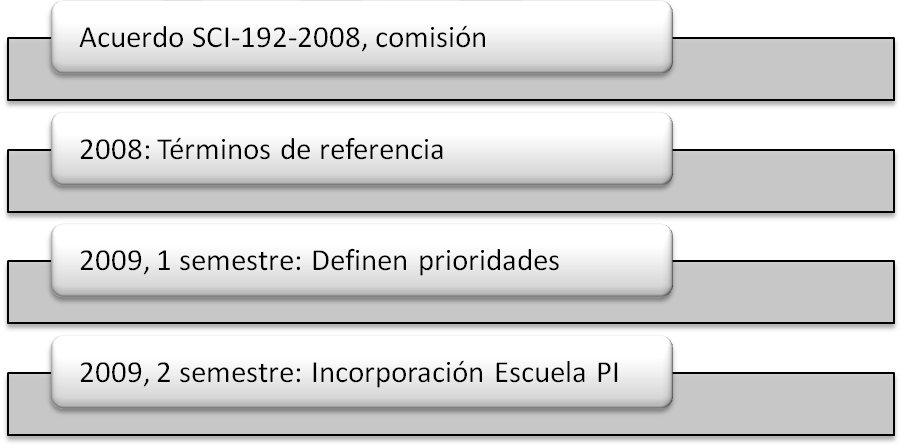 Productos esperadosEstimar la capacidad instalada institucional relacionada con el cupo de matrícula, identificando y considerando los factores condicionantes de la misma. Elaborar un modelo de simulación basado en factores determinantes que le sirva a la institución para valorar su capacidad al cambiar uno o varios de esos factores. Proporcionar información base para el cálculo de los recursos necesarios relacionados con factores clave, si se desea variar la capacidad para ampliar la cobertura. Limitaciones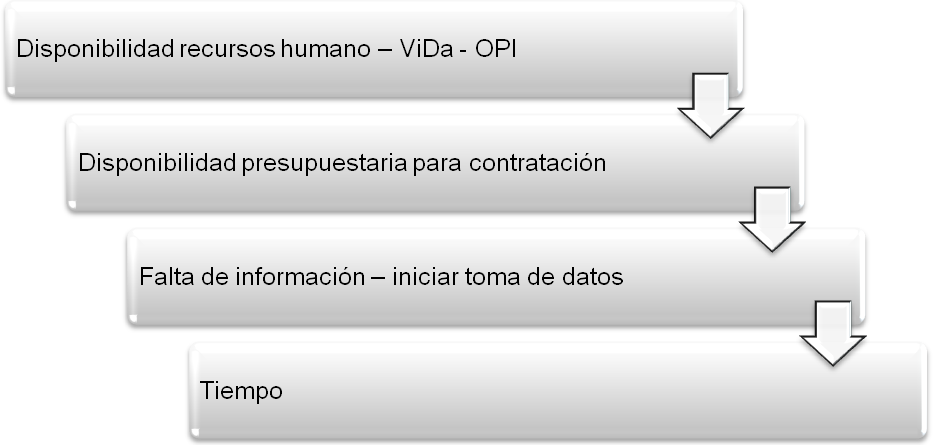 Oportunidades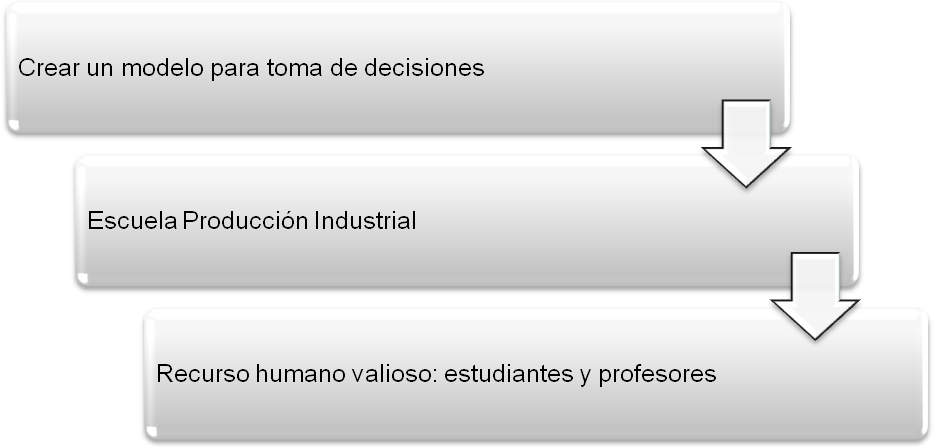 Metodología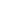 Avance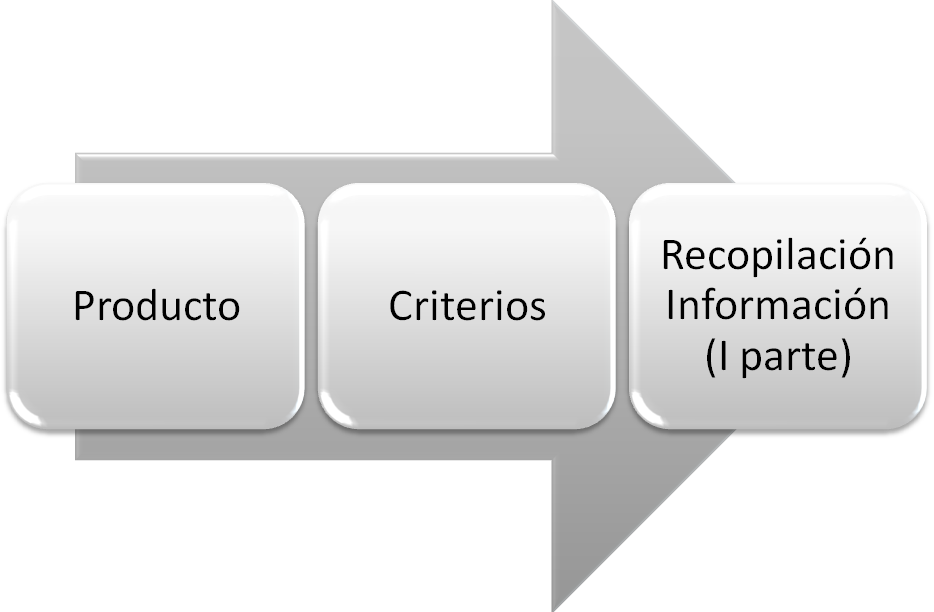 ProductoModelo que permita determinar: Capacidad teóricaCapacidad disponibleCapacidad utilizadaDe acuerdo a las variables que influyen en su comportamiento Definición criteriosHorizonte: 1 año Recopilación informaciónEstudiantes de la carrera de Ingeniería en Producción Industrial – curso Estudio del Trabajo II – realizan trabajo de recopilación información:Uso de aulas por franjas horarias (visitas)Uso de bibliotecaUso de sodaUso LAIMIUso de parqueosFotocopiadoraInformación debe complementarse en I semestre 2009Recopilación informaciónMUESTREO DEL TRABAJO DETERMINACION DE LA CAPACIDAD DEL TEC EN TERMINOS DE ESTRUCTURA FISICA Y SERVICIOS Andrey Cascante Rojas Esteban Asofeifa Arturo Castillo Cascante Eduardo Molina Daniel Castro Aguilar Jean Carlo Valverde Roberto Colombari Morales Marlon Quiros Ivan Días Paniagua Mayron Hidalgo Estefania Granados Brenes Viviana Menchaca Stefany Mata Maroto Esteban Palermo Sebastián Rojas Gonzalez Gabriela Cabrerra Helmuth Konrad Hübner Ramírez Silvia Lizano Tailyn Villalobos Arrieta José Luis Leal Prof. Ing. Juan Jose Valerio Vindas Noviembre 2009 Tareas 2010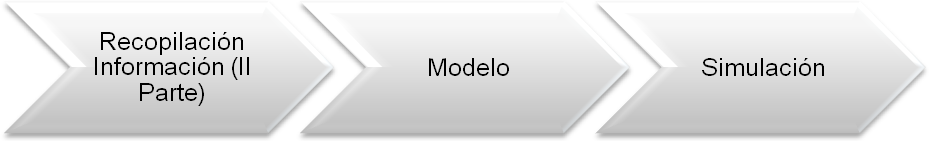 La señorita Giannina Ortiz agrega que este informe responde a un acuerdo de este Consejo, en el 2008, en el cual se solicitaron unos términos de referencia para hacer una contratación, se ha analizó el costo elevado de un proyecto como este, en el 2009 se definen las prioridades de las diferentes instalaciones, los servicios que se generan.  Agrega que los productos esperados eran la estimación de la capacidad instalada relacionada con los cupos de matrícula, la elaboración de un modelo de simulación con los diferentes factores que determinan la capacidad y proporcionar información base para el cálculo de los recursos que se requieren para ampliar la cobertura.  Señala que entre las limitaciones para este trabajo, está la falta de disponibilidad de recurso humano tanto de la Vicerrectoría de Docencia como la Oficina de Planificación Institucional, que es el ente encargado de elaborar este tipo de estudios.  Además, se presentaron limitaciones presupuestarias para la contratación, la falta de información histórica del Tec y el tiempo en que se solicitó el estudio, el cual era imposible de cumplir.  Concluye que el producto esperado es un modelo que permita determinar la capacidad teórica, disponible y utilizada que va a tener el comportamiento.La señora Sonia Barboza considera muy interesante que el asunto de profesores no se haya rescatado hasta ahora como un punto medular, porque si se dan clases de noche, se debe pensar en transporte, alimentación, laboratorios y demás, pero hay posibilidades de hacerlo, si hay capacidad.La señora Giannina Ortiz responde que lo que se puede hacer es incorporar esa variable.  Agrega que los laboratorios no es solo verlo desde el punto de vista docente sino que existe la característica que el laboratorio se utiliza para docencia como para investigación.La señora Sonia Barboza señala que en algunas ocasiones se ha dicho que no se puede ampliar la capacidad de recepción de estudiante en el Tec, en parte porque cursos básicos está saturado.NOTA:  La señora Lilliana Harley se retira a las 12:58 am. La señora Giannina Ortiz señala que se tiene un número limitado de profesores y se pueden atender cierta cantidad.La señora Sonia Barboza consulta que si la variable profesor no es un cuello de botella entonces cuando se considerará, se debe definir qué hacer con la capacidad docencia, para poder recibir más estudiantes.La señora Grettel Castro manifiesta que no le queda claro el asunto del profesor porque incluso cuando se habla de cuantos estudiantes atiende una escuela de acuerdo con el número de profesores, eso es muy relativo porque todas las actividades de investigación y extensión que son tan variables de un semestre a otro, para la Institución es un ahorro sustantivo los cursos por recargo, entonces puede ser circunstancial que en un departamento den muchos cursos por ampliación de jornada.  Considera que hay muchas variables de difícil control, por ejemplo en la Escuela de Química siempre se aplica el Manual de Carga.La señora Sonia Barboza señala que a la escuela le corresponde definir  porque  puede haber personal de carga que sí tiene investigación, docencia, labores administrativas, entre otras, pero considera que una alternativa es  contratar otras personas que no son personal de planta para atender a más estudiantes.NOTA:  El señor Dagoberto Arias da las gracias a las personas invitadas, quienes se retiran al ser la 1:08 p.m.MOCIÓN DE PRÓRROGA: El señor Dagoberto Arias, al ser las 1:10 p.m.,  somete a votación moción para prorrogar la sesión hasta la 1:20 p.m., la cual se aprueba con 10 votos a favor, 0 en contra. ASUNTOS VARIOSARTICULO 18.  Vulnerabilidad de La seguridad del sistema informático del TECLa señora Sonia Barboza presenta el siguiente vario:“La Institución ha invertido mucho dinero en el establecimiento de un sistema de seguridad informática el cual a la vez ha sido muy restrictivo para los usuarios quienes no pueden utilizar muchos servicios que están disponibles desde hace algún tiempo como por ejemplo EVO.CALTECH.EDU; el cual fue desarrollado para los físicos de esa Universidad y del CERN (European organization of nuclear research) y que ahora está disponible para cualquier usuario y utilizado ampliamente por la comunidad académica mundial; entre otros.  De hecho, para la Sede San Carlos se decidió utilizar una línea dedicada que es varias veces mas cara que suscribir el servicio de Internet con el ICE aduciendo razones de seguridad. Sin embargo, a raíz de la nueva oferta de tecnología 3G cualquier usuario que tenga servicio celular de este tipo o bien cualquier usuario (funcionarios, estudiantes)  que adquiere un DATA CARD de 3G, tiene toda la posibilidad de acceder a Internet en forma directa, conectando a su  computador ese dispositivo, con el cual accedería a Internet pero a la vez estando conectado a la red del TEC. Lo anterior cuestiona o pone en duda la efectividad de las reglas de seguridad actuales sobre todo siendo tan estrictas hacia el usuario con respecto a acceder a otros servicios de Internet como el POP3, SMTP, o el señalado anteriormente.Conclusión: Es necesario que el Centro de Cómputo informe sobre la vulnerabilidad del sistema de seguridad que puede provocar estos cambios tecnológicos y de las acciones que se pueden tomar para armonizar las nuevas condiciones tecnológicas y las necesidades de los usuarios con respecto a los sistemas de seguridad del TEC”.ARTICULO 19.	Definición puntos de agenda para la próxima sesiónEl señor Dagoberto Arias puntualiza los posibles temas de agenda para la próxima sesión, en el siguiente orden:Estado actual de la acreditación de las carreras y nivel de cumplimentoEstudio integral de vacaciones acumuladas y el sistema de control internoPlan de infraestructuraInforme Comisión Especial asunto RectorARTICULO 20.	Informe de PrensaLa señora Bertalía Sánchez, Directora Ejecutiva de la Secretaría del Consejo Institucional, comunica que se recibió Informe de Prensa, en versión digital , el cual consta en la carpeta de sesiones digitales de la presente sesión;  correspondiente a la semana del 27 al 31 de enero, 2010. (Documento adjunto a la carpeta de esta acta).Al ser la  1:15 p.m., y no habiendo más asuntos que tratar,  se levanta la Sesión.  BSS/vvl ASUNTOS DE TRÁMITEARTÍCULO 1.	Aprobación de la agenda2ARTÍCULO 2.	Aprobación  del Acta No. 26463ARTÍCULO 3.	Informe de Correspondencia (documento anexo)4ARTÍCULO 4.	Entrega Seguimiento de la Ejecución  del Control de los acuerdos tomados por el Consejo Institucional, al 31 de enero del 2010.13ARTÍCULO 5.	Informe de Rectoría13ARTÍCULO 6.	Propuestas de Comisiones15ARTÍCULO 7.	Propuestas de miembros del Consejo Institucional15ARTÍCULO 8.	Designación de representantes del Consejo Institucional, en la Mesa principal del Acto de Graduación No. 204, correspondiente al II Semestre de 2009, por celebrarse en el Gimnasio de Formación Deportiva Cultural, a las 2 p.m. y  a las 6 p.m.17ARTÍCULO 9.	Designación de un representante  en la mesa principal del Acto de Recibimiento de estudiantes de primer ingreso, por celebrarse el lunes 8 de febrero el 2010, en el estacionamiento frente a los laboratorios el CIVCO18ARTÍCULO 10.Designación de un representante del Consejo Institucional, en la clase inaugural de la Carrera de Administración de Empresas Nocturna, por celebrarse el martes 9 de febrero el 2010, en el Centro Académico de San José, a las 9.30 a.m.18ARTÍCULO 11. Informe de Labores de la Comisión Permanente de Estatuto Orgánico, correspondiente al II Semestre del 2009 19CAPÍTULO ASUNTOS DE FONDOARTICULO 12.	Planes Institucionales 2010:20A. Plan de Mantenimiento20B. Plan de  Equipamiento21C. Plan de Capacitación22ARTICULO 13.	Modificación del Cronograma para la Formulación del Plan Anual Operativo y Presupuesto 2011, según acuerdo tomado en la Sesión Ordinaria No. 2644, Artículo 11, del 17 de diciembre del 2009.36ARTICULO 14.	Lineamientos para la Formulación del Plan Anual Operativo y Presupuesto 201140ARTICULO 15.	Licitación Pública Nº 2009LN-000003-APITCR Concesión de Local para Servicio de Soda Periférica Nº 1, Sede Regional San Carlos59ARTICULO 16.	Declaratoria de interés institucional la Investigación en física de plasmas  60CAPÍTULO ASUNTOS DE FOROARTICULO 17.	Estudio sobre la capacidad instalada relacionada con cupos de matrícula63ASUNTOS VARIOSARTICULO 18.	Vulnerabilidad de la seguridad del Sistema Informático del TEC69ARTICULO	19.  Definición puntos de agenda para próxima sesión 69ARTICULO 20.  Informe de Prensa69No.ETAPAS PLAN PRESUPUESTO ITCRPRESENTACIÓNAPROBACIÓN-DICTAMEN 1Lineamientos y Políticas Específicas22 de enero4 de febrero 2010(Aprobación Consejo Institucional)2Renovación y Creación de Plazas24 de mayo17 de junio 2010(Dictamen Comisión de Administración y  Planificación)3Anteproyecto (Presupuesto) 04 de agosto26 de agosto 2010(Dictamen Comisión de Administración y  Planificación)4Plazas Fondo del Sistema04 de agosto26 de agosto 2010(Dictamen Comisión de Administración y  Planificación)5Otros Proyectos Fondo del Sistema16 de agosto26 de agosto 2010 (Dictamen Comisión de Administración y  Planificación)6Proyecto Formato Contraloría20 de setiembre21 al 30 de setiembre  2010(Aprobación Consejo Institucional)Etapa Plan PresupuestoPresentaciónAprobación-DictamenApertura de consulta de Políticas Específicas a la comunidad institucional (Artículos 100 y 101 del Estatuto Orgánico)4 de febrero 2010Cierre de consulta de Políticas Específicas a la comunidad institucional (Artículos 100 y 101)18 de febrero 2010Incorporación de resultados de consulta a propuesta consultada (Consejo Extraordinario de Rectoría)19 de febrero 2010Presentación escrita de Propuesta de Políticas Específicas a Comisión de Planificación y Administración22 de febrero 2010Presentación oral de Propuesta de Políticas Específicas a Comisión de Planificación y Administración23 de febrero 2010Políticas Específicas 20104 de marzo 2010No.Etapas Plan Presupuesto ITCRPresentaciónAprobación-Dictamen1Lineamientos 22 de enero4 de febrero 2010(Aprobación Consejo Institucional)2Políticas Específicas23 de febrero4 de marzo 2010 (Aprobación Consejo Institucional)3Renovación y Creación de Plazas24 de mayo17 de junio 2010 (Dictamen Comisión de Administración y Planificación)4Anteproyecto (Presupuesto)04 de agosto26 de agosto 2010 (Dictamen Comisión de Administración y Planificación)5Plazas Fondo del Sistema04 de agosto26 de agosto 2010 (Dictamen Comisión de Administración y Planificación)6Otros Proyectos Fondo del Sistema16 de agosto26 de agosto 2010 (Dictamen Comisión de Administración y Planificación)7Proyecto Formato Contraloría20 de setiembre21 al 30 de setiembre 2010 (Aprobación Consejo Institucional)No.ETAPAS PLAN PRESUPUESTO ITCRPRESENTACIÓNAPROBACIÓN-DICTAMEN 1Lineamientos y Políticas Específicas22 de enero4 de febrero 2010(Aprobación Consejo Institucional)2Renovación y Creación de Plazas24 de mayo17 de junio 2010(Dictamen Comisión de Administración y  Planificación)3Anteproyecto (Presupuesto) 04 de agosto26 de agosto 2010(Dictamen Comisión de Administración y  Planificación)4Plazas Fondo del Sistema04 de agosto26 de agosto 2010(Dictamen Comisión de Administración y  Planificación)5Otros Proyectos Fondo del Sistema16 de agosto26 de agosto 2010 (Dictamen Comisión de Administración y  Planificación)6Proyecto Formato Contraloría20 de setiembre21 al 30 de setiembre  2010(Aprobación Consejo Institucional)Etapa Plan PresupuestoPresentaciónAprobación-DictamenApertura de consulta de Políticas Específicas a la comunidad institucional (Artículos 100 y 101 del Estatuto Orgánico)4 de febrero 2010Cierre de consulta de Políticas Específicas a la comunidad institucional (Artículos 100 y 101)18 de febrero 2010Incorporación de resultados de consulta a propuesta consultada (Consejo Extraordinario de Rectoría)19 de febrero 2010Presentación escrita de Propuesta de Políticas Específicas a Comisión de Planificación y Administración22 de febrero 2010Presentación oral de Propuesta de Políticas Específicas a Comisión de Planificación y Administración23 de febrero 2010Políticas Específicas 20104 de marzo 2010No.Etapas Plan Presupuesto ITCRPresentaciónAprobación-Dictamen1Lineamientos 22 de enero4 de febrero 2010(Aprobación Consejo Institucional)2Políticas Específicas23 de febrero4 de marzo 2010 (Aprobación Consejo Institucional)3Renovación y Creación de Plazas24 de mayo17 de junio 2010 (Dictamen Comisión de Administración y Planificación)4Planes: Mantenimiento, Equipamiento, Capacitación y Becas, Infraestructura y cumplimiento de la Ley 7600.Anteproyecto (Presupuesto)04 de agosto26 de agosto 2010 (Dictamen Comisión de Administración y Planificación)5Plazas Fondo del Sistema04 de agosto26 de agosto 2010 (Dictamen Comisión de Administración y Planificación)6Otros Proyectos Fondo del Sistema16 de agosto26 de agosto 2010 (Dictamen Comisión de Administración y Planificación)7Proyecto Formato Contraloría20 de setiembre21 al 30 de setiembre 2010 (Aprobación Consejo Institucional)No.ETAPAS PLAN PRESUPUESTO ITCRPRESENTACIÓNAPROBACIÓN-DICTAMEN 1Lineamientos y Políticas Específicas22 de enero4 de febrero 2010(Aprobación Consejo Institucional)2Renovación y Creación de Plazas24 de mayo17 de junio 2010(Dictamen Comisión de Administración y  Planificación)3Anteproyecto (Presupuesto) 04 de agosto26 de agosto 2010(Dictamen Comisión de Administración y  Planificación)4Plazas Fondo del Sistema04 de agosto26 de agosto 2010(Dictamen Comisión de Administración y  Planificación)5Otros Proyectos Fondo del Sistema16 de agosto26 de agosto 2010 (Dictamen Comisión de Administración y  Planificación)6Proyecto Formato Contraloría20 de setiembre21 al 30 de setiembre  2010(Aprobación Consejo Institucional)No.ETAPAS PLAN PRESUPUESTO ITCRPRESENTACIÓNAPROBACIÓN-DICTAMEN 1Lineamientos y Políticas Específicas22 de enero4 de febrero 2010(Aprobación Consejo Institucional)2Renovación y Creación de Plazas24 de mayo17 de junio 2010(Dictamen Comisión de Administración y  Planificación)3Anteproyecto (Presupuesto) 04 de agosto26 de agosto 2010(Dictamen Comisión de Administración y  Planificación)4Plazas Fondo del Sistema04 de agosto26 de agosto 2010(Dictamen Comisión de Administración y  Planificación)5Otros Proyectos Fondo del Sistema16 de agosto26 de agosto 2010 (Dictamen Comisión de Administración y  Planificación)6Proyecto Formato Contraloría20 de setiembre21 al 30 de setiembre  2010(Aprobación Consejo Institucional)ITEMASPECTO A CONSIDERARASPECTO A CONSIDERARASPECTO A CONSIDERARASPECTO A CONSIDERARASPECTO A CONSIDERARPROMEDIOITEMNúmero de usuariosNúmero de eventosImagenSeguridad, salud y ambienteImportancia para la instituciónPROMEDIOd. Soda comedor 1010109109,8j. Servicios sanitarios109101099,6a. Aulas 91089109,2b. Laboratorios (específicos) 710109109,2f. Transporte (externo) 91010799b. Laboratorios (cómputo) 910105108,8n. Librería10109698,8c. Biblioteca97107108,6g. Oficinas profesores998898,6e. Instalaciones deportivas889888,2h. Recreación1088878,2i. Tecnologías de Información y Comunicación (acceso remoto y correo electrónico)1010101108,2i. Tecnologías de Información y Comunicación (capacidad plataformas virtuales)109101108l. Espacios para eventos y conferencias779898i. Tecnologías de Información y Comunicación (espacios para trabajo independiente )778897,8m. Servicios financieros (internos )1088677,8f. Transporte (interno)666876,6k. Estacionamientos677676,6m. Servicios financieros (externos)878556,6o. Servicios de apoyo extra jornada (tipo máquinas dispensadoras)656976,6